PASKAIDROJUMA RAKSTS PAR JELGAVAS PILSĒTAS PAŠVALDĪBAS 2020.GADA BUDŽETUEkonomiskā un sociālā situācija Jelgavas pilsētāVeidojot 2020.gada budžeta projektu, īstenota finanšu politika, kas vērsta uz pilsētas sociālo un ekonomisko attīstību, lai nodrošinātu likumā „Par pašvaldībām” noteikto pašvaldības pastāvīgo funkciju izpildi, iedzīvotāju pieprasījuma un nepieciešamības apmierināšanu pilsētas infrastruktūras, transporta, sporta, kultūras, izglītības un sociālajā jomās, kur galvenais investors ir pašvaldība.Galvenais pašvaldības ieņēmumu avots ir nodokļi. 2020.gadā nodokļu ieņēmumi tiek plānoti 43 909 571 euro un pašvaldības budžeta lielākais ieņēmuma veids ir iedzīvotāju ienākuma nodoklis un tas sastāda 40 040 183 euro jeb 38,2% no pamatbudžeta finanšu resursiem.Jelgavas attīstības tendencesIedzīvotāju skaita samazināšanās Saskaņā ar Centrālās statistikas pārvaldes datiem Jelgavas iedzīvotāju skaits uz 01.01.2019. bija 55 972 (uz 01.01.2018. – 56 383), bet pēc Pilsonības un migrācijas lietu pārvaldes datiem uz 01.01.2019. pilsētā bija deklarēti 60 804 iedzīvotāji (uz 01.01.2018. – 61 162). Iedzīvotāju skaita samazināšanos, galvenokārt, nosaka negatīvais dabiskais pieaugums, ko ietekmē iedzīvotāju vecuma sastāva izmaiņas sabiedrības novecošanās dēļ, kā arī negatīvā migrācijas bilance. Saskaņā ar Jelgavas pilsētas Dzimtsarakstu nodaļas datiem 2019.gadā dabiskais pieaugums Jelgavā joprojām bija negatīvs – mirušo skaits (793) par 92 cilvēkiem pārsniedza dzimušo skaitu (701), taču, salīdzinot ar 2018.gadu, dzimušo skaits ir palielinājies par 92, mirušo skaits – samazinājies par 48. 1.1.tabula. Iedzīvotāju skaita izmaiņas Jelgavā, dabiskā un mehāniskā kustība, 2010.-2018.g. Avots: Centrālā statistikas pārvalde1.2.tabula. Iedzīvotāju ilgtermiņa migrācijas saldo republikas pilsētās un Latvijā kopumā, 2010.-2018.g.Avots: Centrālā statistikas pārvalde1.3.tabula. Dzimstības koeficients republikas pilsētās un Latvijā kopumā, 2010.-2018.g.Avots: Centrālā statistikas pārvaldeTurpinās sabiedrības novecošanās2018.gadā Jelgavā turpināja samazināties darbaspējas vecuma iedzīvotāju skaits un īpatsvars, palielinoties virs darbaspējas vecuma un līdz darbaspējas vecuma iedzīvotāju skaitam un īpatsvaram, tādējādi par 1,6% palielinājās demogrāfiskā slodze 2019.gada sākumā, salīdzinot ar 2018.gada sākumu. Sabiedrības novecošanās, samazinoties darbaspējas vecuma iedzīvotāju skaitam, jūtami ietekmēs darba resursu pieejamību nākotnē un tautsaimniecības izaugsmes potenciālu.
1.4.tabula. Demogrāfiskā slodze Jelgavā un Latvijā, 2011.-2019.gada sākumāAvots: Centrālā statistikas pārvalde1.5.tabula. Iedzīvotāju vecumstruktūra Jelgavā, 2011.-2019.gada sākumāAvots: Centrālā statistikas pārvaldePieaug darba vietu skaits Darba vietas ir būtisks teritorijas pievilcības faktors, kas raksturo teritorijas ekonomisko aktivitāti un izaugsmi. Saskaņā ar Valsts ieņēmumu dienesta datiem 2018.gadā pilsētā palielinājies gan darba devēju, gan strādājošo skaits – pie 1773 Jelgavas darba devējiem strādāja 22 457 darba ņēmēji. Salīdzinot ar 2017.gadu, darba devēju skaits ir palielinājies par 4,1% (70 darba devējiem) un pilsētā strādājošo skaits – par 1,6% (343). 2018.gadā palielinājies arī strādājošo jelgavnieku skaits – par 589 jeb 1,8%, un no kopējā strādājošo jelgavnieku skaita Jelgavā strādāja 38% (pieaugums par 143 strādājošiem jeb 1,2%), darba vietas pilsētā bija atraduši arī rīdzinieki – 7% un apkārtējo novadu iedzīvotāji: 16,6% – Jelgavas novadā, 5,3% – Ozolnieku novadā un 2,4% – Dobeles novadā deklarētie. Viens no pašvaldības svarīgākajiem ekonomiskajiem izaicinājumiem ir attīstīt industriālo teritoriju transporta un inženiertehnisko infrastruktūru, veicināt esošu un jaunu uzņēmumu attīstību, jaunu ražotņu būvniecību, nozīmīgu investoru ienākšanu un jaunu darba vietu izveidi. Stabila ekonomikas izaugsme un vairāk labi apmaksātu darbavietu ir būtisks priekšnosacījums arī pozitīvai migrācijas plūsmai.1.6.tabula. Jelgavā strādājošo skaits, 2010.-2018.g.Avots: Valsts ieņēmumu dienests1.7.tabula. Strādājošo jelgavnieku skaits, 2010.-2018.g.Avots: Valsts ieņēmumu dienests1.8.tabula. Darba ņēmēju jelgavnieku skaits pēc darba devēju adresēm, 2017.-2018.g.Avots: Valsts ieņēmumu dienests1.9.tabula. Jelgavā strādājošo skaits pēc deklarētās dzīves vietas, 2017.-2018.g.Avots: Valsts ieņēmumu dienestsPieaug vidējā darba samaksa Pēdējos gados, samazinoties bezdarba līmenim, pieaug strādājošo mēneša vidējā darba samaksa gan Jelgavā, gan reģionos, gan valstī kopumā. 2018.gadā Jelgavā tā bija 970 euro – par 10,6% jeb 93 euro lielāka nekā 2017.gadā, tomēr zemāka nekā Rīgā un Ventspilī, Liepājā, Valmierā. Augsti kvalificētie speciālisti, kas dzīvo Jelgavā, darba meklējumos, lielākoties, dodas uz Rīgu, kur vidējā darba samaksa ir visaugstākā starp republikas pilsētām. Jāatzīmē pozitīva tendence, ka vidējās darba samaksas pieaugums Jelgavā, salīdzinot ar citām republikas pilsētām, 2019.gada 3.ceturksnī absolūtos skaitļos, salīdzinot ar 2018.gada 3.ceturksni, bija otrs lielākais aiz Liepājas un Rīgas – par 87 euro jeb 8,8%. 1.10.tabula. Strādājošo mēneša vidējā bruto darba samaksa Latvijā, Zemgalē un republikas pilsētās 2010.-2018.g., euroAvots: Centrālā statistikas pārvalde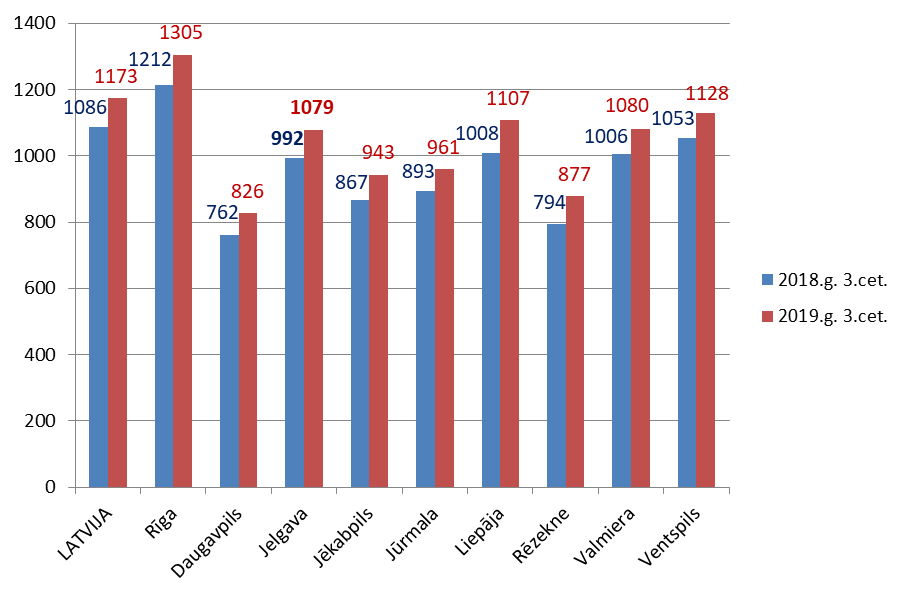 1.1.attēls. Strādājošo mēneša vidējā bruto darba samaksa Latvijā un republikas pilsētās, 2018.g. un 2019.g. 3.ceturksnī, euroAvots: Centrālā statistikas pārvaldeBezdarba līmenis un bezdarbnieku skaits samazināsPakāpeniska ekonomisko aktivitāšu palielināšanās un negatīvās demogrāfijas tendences atstāj būtisku ietekmi uz darba tirgu – pieaug nodarbinātība, samazinās bezdarbs. Vidējais bezdarba līmenis Jelgavā 2019.gada vienpadsmit mēnešos bija 3,5% – līdzīgi kā 2018.gada vienpadsmit mēnešos, starp republikas pilsētām Jelgava bija trešajā vietā aiz Valmieras (3,1%) un Rīgas (3,2%). 2019.gada novembra beigās Nodarbinātības valsts aģentūras bezdarbnieku uzskaitē bija 1095 Jelgavas iedzīvotāji – par 6,3% jeb 74 cilvēkiem mazāk nekā 2019.gada sākumā.Tomēr līdz ar darbaspēka rezervju strauju izsīkšanu demogrāfisko tendenču rezultātā darba devēji arvien vairāk saskaras ar akūtu darbaroku nepietiekamību, īpaši ekonomiski aktīvākajos Latvijas reģionos. Lai mazinātu iedzīvotāju novecošanās negatīvo ietekmi uz darba tirgu un sociālo apdrošināšanas sistēmu, būtiski ir pasākumi iedzīvotāju ekonomiskās aktivitātes celšanai, kā arī nepieciešams mazināt šķēršļus jauno speciālistu ātrākai ienākšanai darba tirgū. Darba tirgus turpmākā attīstībā viens no būtiskākajiem izaicinājumiem būs sabalansēt darbaspēka piedāvājumu un pieprasījumu ne tikai kvantitatīvi, bet kvalitatīvi. 1.11.tabula. Bezdarba līmenis Latvijā, Zemgalē un republikas pilsētās 2019.gadā pa mēnešiem, %Avots: Nodarbinātības valsts aģentūraUzņēmējdarbības vide uzlabojas Saskaņā ar Lursoft datiem Latvijas lielajās pilsētās 2019.gadā reģistrēti 6686 jauni uzņēmumi – par 3,2% mazāk nekā 2018.gadā, savukārt likvidēti 18 407 uzņēmumi – par 14% vairāk nekā 2018.gadā. Tāpat kā 2018.gadā, arī 2019.gadā gandrīz visās republikas pilsētās vērojama tendence, ka likvidēto uzņēmumu skaits bija lielāks nekā reģistrēto uzņēmumu skaits, t.sk. arī Jelgavā – reģistrēti 279 jauni uzņēmumi, likvidēts 461 uzņēmums. Salīdzinot ar 2018.gadu, 2019.gadā Jelgavā reģistrēto uzņēmumu skaits palielinājies par 6,9%, taču būtiski palielinājies arī likvidēto uzņēmumu skaits – par 52,6%. Likvidēto uzņēmumu skaita būtisks pieaugums pēdējos gados saistīts ar to, ka turpinās darbs pie uzņēmējdarbības vides sakārtošanas, no reģistriem izslēdzot uzņēmumus, kuri ilgstoši nav veikuši saimniecisko darbību, kādu iemeslu dēļ ilgāku laika posmu pastāvējuši bez lemtspējīgas valdes u.c. gadījumos, kas liecina, ka tā dalībniekiem vairs nav nolūka attīstīt biznesu.Jaunu komersantu izveidei un esošo attīstībai arī 2020.gadā tiks īstenoti dažādi atbalsta mehānismi, t.sk. biznesa inkubatora pakalpojumi, Zemgales reģiona kompetenču attīstības centra piedāvātās apmācības, informatīvais un konsultatīvais atbalsts u.c. Pašvaldība turpina īstenot Eiropas Savienības līdzfinansētus projektus uzņēmējdarbības attīstībai nepieciešamās tehniskās infrastruktūras uzlabošanai industriālajās teritorijās un kultūrvēsturiskā mantojuma sakārtošanai Vecpilsētā, kas veicinās jaunu darba vietu radīšanu pilsētā.1.12.tabula. Republikas pilsētās reģistrēto un likvidēto uzņēmumu skaits 2017.-2019.g.Avots: SIA „Lursoft” Jelgavas uzņēmējdarbība aptver šādas nozares: apstrādes rūpniecība, būvniecība, transports un uzglabāšana, automobiļu remonts, vairumtirdzniecība, mazumtirdzniecība u.c. 2018.gadā Jelgavā darbojās 2409 individuālie komersanti un komercsabiedrības (2017.gadā – 2360), t.i. 43 uzņēmumi uz 1000 iedzīvotājiem (2017.gadā – 42). Komercsabiedrību un individuālo komersantu skaits uz 1000 iedzīvotājiem Jelgavā ar katru gadu palielinās, līdzīga tendence ir valstī kopumā un reģionos.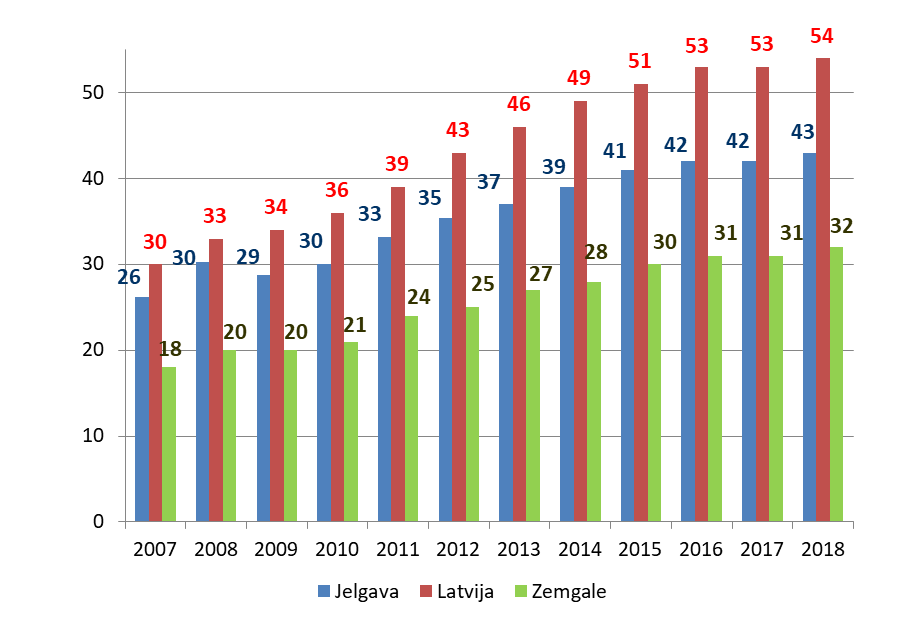 1.2.attēls. Individuālo komersantu un komercsabiedrību skaits uz 1000 iedzīvotājiem Jelgavā, Zemgalē, Latvijā, 2007.-2018.g.Avots: Centrālā statistikas pārvaldeApstrādes rūpniecības izaugsmes tempi turpina augtJelgava ir industriāla pilsēta ar attīstītu apstrādes rūpniecību, kuras dominējošās nozares ir metālapstrāde, mašīnbūve, kokapstrāde, pārtikas ražošana, plastmasu pārstrāde. Pēdējos gados ekonomiskā aktivitāte apstrādes rūpniecībā strauji palielinājās, ko veicināja gan uzņēmēju spēja palielināt konkurētspēju, gan pieprasījuma dinamika lielākajos eksporta tirgos – ES un NVS valstīs, kā arī būvniecības sektorā. Jelgavā saražotās apstrādes rūpniecības produkcijas izlaide 2018.gadā (201 780,7 tūkst. euro), salīdzinot ar 2017.gadu (176 877,8 tūkst. euro), palielinājās par 14%, produkcijas apgrozījums – par 14,5%. 2018.gadā eksports veidoja 65,9% no produkcijas apgrozījuma, tā īpatsvars, salīdzinot ar iepriekšējo gadu, samazinājies par 6,2 procentpunktiem, savukārt, apgrozījums vietējā tirgū ir palielinājies līdz 34,1%, salīdzinot ar 27,9% 2017.gadā.Pašvaldībai mērķtiecīgi attīstot industriālo zonu infrastruktūru un valstij nodrošinot atbalsta instrumentus komersantiem ražošanas paplašināšanai un modernizācijai, var tikt sniegts būtisks ieguldījums ražošanas attīstībai.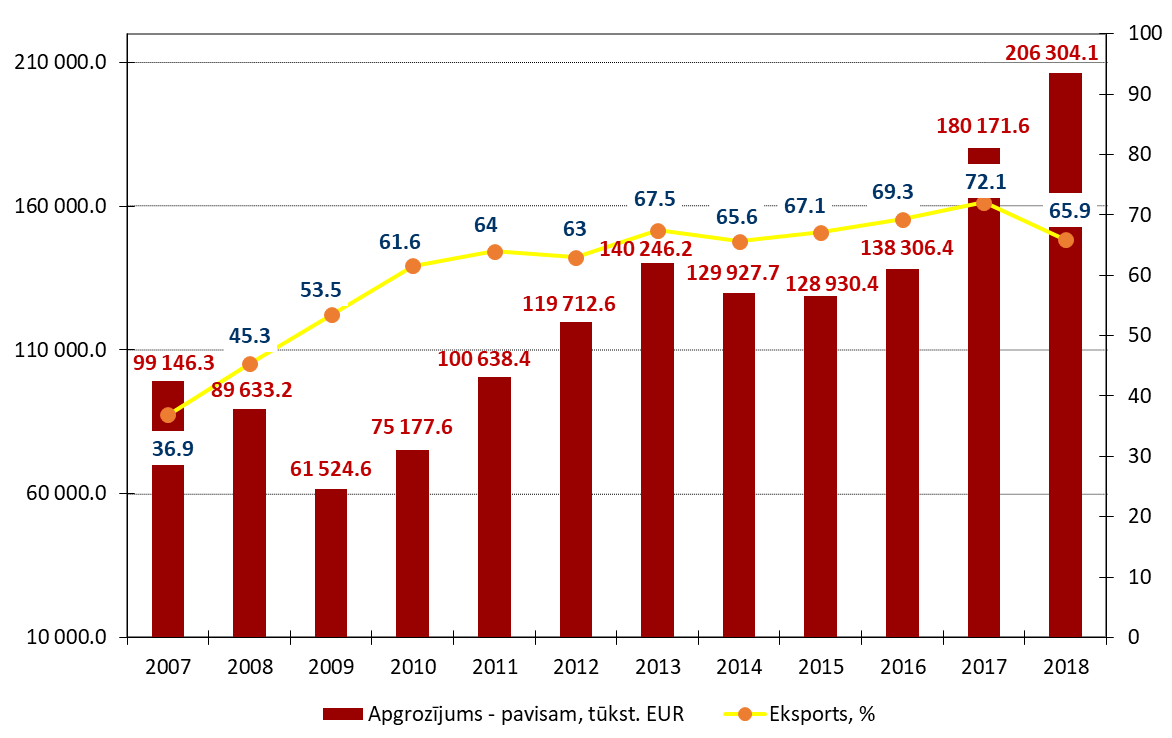 1.3.attēls. Apstrādes rūpniecības produkcijas apgrozījums, tūkst. euro un eksporta īpatsvars, % Jelgavā, 2007.-2018.g.Avots: Centrālā statistikas pārvaldePēc straujās izaugsmes divos iepriekšējo gados Latvijas ekonomikas izaugsme 2019.gadā kļuva mērenāka, iekšzemes kopproduktam gada pirmajos trīs ceturkšņos pieaugot par 2,5%. Latvijas Banka prognozē 2,3% IKP pieaugumu 2019.gadā kopumā un 2,6% 2020.gadā.Ekonomiskās izaugsmes sabremzēšanos noteica lēnāka būvniecības nozares izaugsme, stabilizējoties Eiropas Savienības fondu investīciju plūsmai, un zemāki pasaules ekonomikas izaugsmes tempi. Tāpat izaugsmi palēnināja tranzītkravu plūsmas samazināšanās caur Latviju, finanšu pakalpojumu eksporta kritums un enerģētikas nozarei nelabvēlīgie laika apstākļi gada pirmajā pusē. Latviju kā valsti ar atvērtu ekonomiku būtiski ietekmē ārējā pieprasījuma izmaiņas, kas 2019.gadā arī vājināja ekonomikas izaugsmi. Tomēr uz ārējiem tirgiem pārsvarā orientētajai apstrādes rūpniecībai gada pirmajos trīs ceturkšņos izdevās uzrādīt 3% izaugsmi, pat neskatoties uz nelabvēlīgo tirgus konjunktūru pēc apjoma lielākajā apstrādes rūpniecības nozarē kokrūpniecībā. Arī preču un pakalpojumu eksports trīs ceturkšņos uzrādīja mērenu 2,3% kāpumu, kur kritumu kokapstrādes nozarē, tranzītā un finanšu pakalpojumos vairāk nekā kompensēja pieaugušais labības eksports, kā arī strauji augošie telesakaru un datorpakalpojumi.Arī pasaules ekonomikā 2019.gadā iezīmējās izaugsmes tempu kritums, ko noteica tirdzniecības apjomu bremzēšanās, augot protekcionisma tendencēm un saasinoties ASV un Ķīnas tirdzniecības konfliktam. Eiropā situāciju pasliktināja neskaidrības par Lielbritānijas izstāšanās procesu no ES un Vācijas rūpniecības nozares, īpaši autobūves industrijas, problēmas. Kopumā pasaules ekonomikas izaugsme, kas iepriekšējā gadā bija sasniegusi straujāko kāpumu pēdējo septiņu gadu laikā, 2019.gadā noslīdēja līdz 3%, kas bija zemākais pieaugums kopš 2009.gada krīzes. Pašvaldības īstenotie un plānotie projektiLiela uzmanība no pašvaldības puses tiek veltīta pilsētas infrastruktūras attīstībai, kurā ieguldījumi tiek īstenoti lielākoties ar ārēju finanšu avotu līdzfinansētu projektu palīdzību.Kā nozīmīgākos 2019.gadā pabeigtos pašvaldības projektus un objektus jāmin:valsts budžeta līdzfinansētais projekts “Atklātā amfiteātra tipa brīvdabas estrādes segtā jumta un sānu konstrukciju projektēšana un izbūve Pasta salā”. Estrādei dots brīvdabas koncertzāles “Mītava” vārds, tās jumta konstrukcijās ir izmantotas unikālas lielizmēra liekti līmētas koksnes konstrukcijas, kas tādos apmēros ir vienīgais šāda veida jumts Baltijā;Eiropas Reģionālās attīstības fonda (ERAF) līdzfinansēta projekta “Mācību vides uzlabošana Jelgavas Valsts ģimnāzijā un Jelgavas Tehnoloģiju vidusskolā” ietvaros pabeigta Jelgavas Valsts ģimnāzijas ēkas, apkārtnes un stadiona rekonstrukcija, kā arī aprīkojuma iegāde skolas vajadzībām. Jelgavas Valsts ģimnāzijas pilna modernizācija ir viens no vērienīgākajiem pašvaldības projektiem, kas realizēts pēdējo gadu laikā – gan paveiktā darba apjoma, gan tehnisko un profesionālo izaicinājumu, gan ieguldīto līdzekļu ziņā;ERAF līdzfinansēta projekta ietvaros veikta Jelgavas pilsētas pašvaldības pirmsskolas izglītības iestādes ”Sprīdītis” energoefektivitātes paaugstināšana;ERAF projekta “Jelgavas Amatu vidusskolas infrastruktūras uzlabošana un mācību aprīkojuma modernizācija, 2.kārta” ietvaros pārbūvēts sporta laukums pie Jelgavas 4.sākumskolas;Interreg V-A Latvijas-Lietuvas programmas 2014.-2020.gadam projekta “Tehniskās bāzes un operatīvo dienestu speciālistu fiziskās kapacitātes uzlabošana Latvijas un Lietuvas pierobežas reģionā” ietvaros pabeigta Jelgavas Tehnoloģiju vidusskolas stadiona rekonstrukcija;Valsts autoceļu fonda programmas 2018. un 2019.gada ietvaros īstenota projekta “Miera ielas un Aizsargu ielas asfalta seguma atjaunošana un tilta pār Platones upi pārbūve” pirmā kārta – “Tilta pārbūve pār Platones upi Miera ielā, Jelgavā”;valsts budžeta programmas sporta būvju sakārtošanai līdzfinansēta projekta “Airēšanas bāzes būvniecība, I kārta “Lielupes krasta nostiprināšana Pilssalā, Jelgavā” ietvaros noslēgusies Lielupes krasta nostiprināšanas 1.kārta, nodrošinot ūdens transporta pieeju upei, labiekārtojot arī gājēju zonu un ierīkojot nelielu stāvlaukumu automašīnām.2019.gadā turpinājās jau iepriekš uzsāktu nozīmīgu investīciju projektu īstenošana:Kohēzijas fonda līdzfinansēta projekta “Loka maģistrāles pārbūve posmā no Kalnciema ceļa līdz Jelgavas pilsētas administratīvajai robežai” ietvaros tiek modernizēts nozīmīgs tranzīta un kravu transporta maršruts Jelgavas pilsētā tā sasaistei ar TEN-T tīklu, tādējādi novēršot transporta infrastruktūras nepilnības, uzlabojot transporta plūsmu, veicinot uzņēmējdarbības attīstību šajā pilsētas teritorijā;ERAF projekta “Jelgavas Amatu vidusskolas infrastruktūras uzlabošana un mācību aprīkojuma modernizācija, 2.kārta” ietvaros turpināta Jelgavas Amatu vidusskolas infrastruktūras sakārtošana un mācību aprīkojuma modernizācija metālapstrādes, viesnīcu un restorānu pakalpojumu, tekstīliju izstrādājumu izgatavošanas kompetencēs;ERAF līdzfinansēta projekta “Mācību vides uzlabošana Jelgavas Valsts ģimnāzijā un Jelgavas Tehnoloģiju vidusskolā” ietvaros plānots uzsākt mācību vides uzlabošanu Jelgavas Tehnoloģiju vidusskolā;piesaistot ERAF līdzekļus, noslēgumam tuvojas Jelgavas pilsētas pašvaldības ēkas Zemgales prospektā 7 pārbūve, siltināšana un aprīkošana, izvietojot tajā bērnu un jauniešu interešu izglītības centru un bērnu bibliotēku;ERAF līdzfinansēta projekta “Tehniskās infrastruktūras sakārtošana uzņēmējdarbības attīstībai degradētā teritorijā” ietvaros tiek veikta Neretas un Prohorova ielu, Garozas ielas posma asfaltbetona seguma un inženierkomunikāciju pārbūve, gājēju un velosipēdistu celiņu izbūve, lai radītu priekšnosacījumus uzņēmējdarbības attīstībai industriālajā teritorijā un jaunu rūpniecības uzņēmumu piesaistei. Lai sakārtotu degradēto vidi Lielupes krastā un radītu priekšnosacījumus loģistikas attīstībai, 2020.gadā tiks nostiprināti arī upes krasti un izbūvēti cietā seguma laukumi;plūdu risku apdraudējumu novēršanai Jelgavā tiek īstenoti divi ERAF projekti - “Jelgavas lidlauka poldera dambja rekonstrukcija plūdu draudu novēršanai” un “Kompleksu pasākumu īstenošana Svētes upes caurplūdes atjaunošanai un plūdu apdraudējuma samazināšanai piegulošajās teritorijās”;ERAF projekta “Nozīmīga kultūrvēsturiskā mantojuma saglabāšana un attīstība kultūras tūrisma piedāvājuma pilnveidošanai Zemgales reģionā” ietvaros tiek atjaunoti valsts nozīmes kultūras pieminekļi Jelgavā, Dobelē, Bauskā, veidojot tajos jaunus, savstarpēji papildinošus tūrisma pakalpojumus, tādējādi nodrošinot to sociālekonomiskā potenciāla attīstību un integrāciju vietējās ekonomikas struktūrā. Jelgavā 2019.gada sākumā pabeigta Jelgavas Sv. Simeona un Sv. Annas pareizticīgo katedrāles sienu un griestu gleznojumu atjaunošana, bet gada nogalē pabeigta pašvaldības īpašumā esošu ēku Vecpilsētas ielā 14 un Krišjāņa Barona ielā 50 restaurācija un pārbūve, veidojot Zemgales restaurācijas centru. 2020.gadā turpināsies darbs pie Zemgales restaurācijas centra aprīkojuma un iekārtu iegādes; Kohēzijas fonda līdzfinansēta projekta “Videi draudzīgas sabiedriskā transporta infrastruktūras attīstība Jelgavā” ietvaros tiks iegādāti četri videi draudzīgi sabiedriskie transportlīdzekļi (elektroautobusi) un to uzlādes ierīces, lai samazinātu enerģijas patēriņu, CO2 emisijas līmeni un veicinātu videi draudzīga sabiedriskā transporta izmantošanu Jelgavas pilsētā un pasažieru skaita pieaugumu tajā;Eiropas Sociālā fonda (ESF) projekta “Kompleksu veselības veicināšanas un slimību profilakses pasākumu īstenošana Jelgavas pilsētā, 1.kārta” ietvaros Jelgavas pilsētas iedzīvotājiem, jo īpaši sociālās atstumtības un nabadzības riskam pakļautajiem, tiek piedāvāti daudzveidīgi pasākumi fizisko aktivitāšu un veselīga uztura veicināšanai, atkarību profilaksei, seksuālās un reproduktīvās, garīgās veselības veicināšanai, slimību profilaksei; ESF projekta “Atver sirdi Zemgalē” ietvaros Jelgavas pilsētā tiek palielināta ģimeniskai videi pietuvinātu un sabiedrībā balstītu sociālo pakalpojumu pieejamība dzīvesvietā personām ar invaliditāti un bērniem - izvērtētas individuālās vajadzības, izstrādāti atbalsta plāni, nodrošināti pakalpojumi bērniem ar funkcionāliem traucējumiem, ārpusģimenes aprūpē esošiem bērniem, personām ar garīga rakstura traucējumiem;ESF projekta “PROTI un DARI!” ietvaros Jelgavas pilsētā tiek motivēti un aktivizēti jaunieši vecumā no 15-29 gadiem, kuri nemācās, nestrādā vai neapgūst arodu un nav reģistrēti Nodarbinātības valsts aģentūrā (NVA) kā bezdarbnieki, veicināta šo jauniešu iesaiste izglītībā, Jauniešu garantijas pasākumos, kurus īsteno NVA un Valsts izglītības attīstības aģentūra, un nevalstisko organizāciju vai jauniešu centru darbībā;Interreg V-A Latvijas-Lietuvas programmas 2014.-2020.gadam piecu projektu ietvaros tiek pilnveidoti (1) pilsētas iedzīvotāju kartes pieejamie pakalpojumi, izveidojot interaktīvus informācijas un komunikāciju tehnoloģiju risinājumus, (2) vides risku pārvaldības resursi, lai efektīvi veiktu vides aizsardzības pasākumus, (3) civilās aizsardzības sistēmas pasākumi, nodrošināt operatīvu un efektīvu publisko pakalpojumu sniegšanu un to pielietošanu civilajā aizsardzībā, (4) tūrisma produkti, veidojot izpratni par baltu materiālo un nemateriālo kultūras un dabas mantojumu, (5) tiek paaugstināta operatīvo dienestu darbības efektivitāte Zemgales un Šauļu pierobežas reģionos, veicot tehniskās bāzes un operatīvo dienestu speciālistu fiziskās sagatavotības uzlabošanu, lai nodrošinātu pārrobežu sadarbību ārkārtas situācijās.Arī 2020.gadā tiks uzsākta vairāku jaunu infrastruktūras projektu īstenošana:ERAF līdzfinansēta projekta “Sabiedrībā balstītu sociālo pakalpojumu infrastruktūras attīstība Jelgavā” ietvaros tiks veikta sabiedrībā balstītu sociālo pakalpojumu infrastruktūras izveide Zirgu ielā 47A, grupu dzīvokļu, specializēto darbnīcu un ģimeniskai videi pietuvinātu un citu sociālo pakalpojumu infrastruktūras izveide Stacijas ielā 13, kā arī pirmsskolas izglītības iestādes “Kāpēcīši” Ganību ielā 66 peldbaseina pielāgošana pieejamības uzlabošanai bērniem ar funkcionāliem traucējumiem; ERAF līdzfinansēta projekta “Kultūras mantojuma saglabāšana un attīstība Jelgavas pilsētā” ietvaros plānota valsts nozīmes arhitektūras pieminekļa – koka ēkas Vecpilsētas ielā 2 restaurācija un pārbūve, saistītās infrastruktūras – ēkas J. Asara ielā 1 pārbūve un apkārtējās teritorijas labiekārtošana, atjaunojot kritiskā stāvoklī esošu kultūrvēsturisku ēku vecpilsētā un nodrošinot jaunajā objektā interesantus piedāvājumus Jelgavas iedzīvotājiem un viesiem, kā arī paredzēta jaunu ekspozīciju izveide Jelgavas Sv. Trīsvienības baznīcas tornī;ERAF līdzfinansēta projekta “Tehniskās infrastruktūras sakārtošana uzņēmējdarbības attīstībai degradētajā teritorijā, 2.kārta” ietvaros plānots veikt Garozas un Neretas ielas savienojošās ielas – Rubeņu ceļa turpinājuma un inženierkomunikāciju pieslēgumu izbūvi, nodrošinot piekļūšanu industriālai teritorijai, veicinot uzņēmējdarbības aktivitāti un nodarbinātības iespējas šajā pilsētas daļā;ERAF līdzfinansēta projekta „Tehniskās infrastruktūras sakārtošana uzņēmējdarbības attīstībai degradētā teritorijā, 3.kārta” ietvaros tiks veikta Graudu ielas posma un Smiltnieku ielas posma pārbūve, sakārtojot ielu tehnisko infrastruktūru industriālajā teritorijā esošo ražošanas uzņēmumu tālākai attīstībai;ERAF līdzfinansētu projektu ietvaros plānota četru pašvaldības objektu - Jelgavas Tehnoloģiju vidusskolas, Meiju ceļā 9, Jelgavas pašvaldības operatīvās informācijas centra ēkas Sarmas ielā 4, Jelgavas pilsētas pašvaldības policijas ēkas Mazajā ceļā 3 un sociālo pakalpojumu centra ēkas Zirgu ielā 47A, Jelgavā - energoefektivitātes paaugstināšana;ERAF līdzfinansēta projekta „Pilssalas ielas degradētās teritorijas sakārtošana” ietvaros plānota Pilssalas ielas posma pārbūve posmā no tilta pār Lielupi līdz dabas lieguma “Lielupes palienes pļavas” teritorijai un ielai pieguļošā Lielupes krasta sakārtošana, auto stāvlaukuma izbūve un tam pieguļošās teritorijas sakārtošana, kā arī infrastruktūras izbūve ūdens tūrisma attīstībai.Jelgavas pilsētas pašvaldības 2020.gada budžeta aprakstsJelgavas pilsētas pašvaldības budžets 2020.gadam sagatavots, ievērojot likumu “Par pašvaldībām”, “Par pašvaldību budžetiem” 16.pantu, “Par budžetu un finanšu vadību”, “Par valsts budžetu 2020.gadam”, kā arī nodokļu likumos, Ministru kabineta noteikumos un citos normatīvajos aktos paredzētās prasības.PAMATBUDŽETSFinanšu resursiPamatbudžeta kopējos ieņēmumus veido nodokļu un nenodokļu ieņēmumi, maksas pakalpojumi un citi pašu ieņēmumi, ārvalstu finanšu palīdzības līdzekļi, kā arī valsts un citu pašvaldību transfertu ieņēmumi. Jelgavas pilsētas pašvaldības 2020.gada ieņēmumi kopā ar naudas līdzekļu atlikumu uz gada sākumu un aizņēmumu līdzekļiem plānoti 104 876 692 euro apmērā, kas ir 1 725 euro uz vienu Jelgavas pilsētas iedzīvotāju (iedzīvotāju skaits uz 01.01.2019. – 60 804), bet izlīdzinātie ieņēmumi uz 1 izlīdzināmo vienību Jelgavas pilsētai, kas tiek iegūts pašvaldību finanšu izlīdzināšanas rezultātā, ir 478 euro (2019.gadā – 453 euro) (zemākie vidējie vērtētie ieņēmumi uz vienu izlīdzināmo vienību valstī ir 446 euro, augstākie – 959 euro). Pamatbudžeta finanšu resursu struktūra redzama 2.1.attēlā. Nodokļu ieņēmumi kopējos pašvaldības budžeta resursos ir 41,9%, nenodokļu ieņēmumi - 0,3%, transfertu ieņēmumi 28,1%, maksas pakalpojumu ieņēmumi 1,6%, savukārt finansēšana – 28,1% (t.sk. naudas līdzekļu atlikums uz gada sākumu 12,7% un plānotie saņemamie aizņēmumi 15,4%).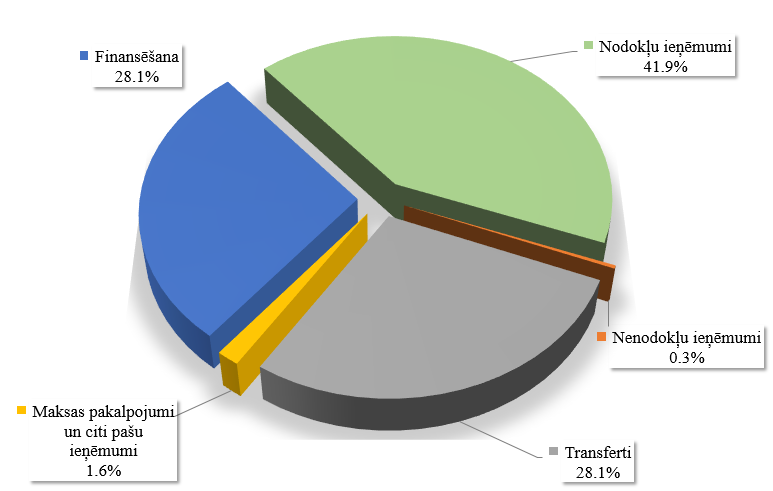 2.1.attēls. Pašvaldības 2020.gada pamatbudžeta finanšu resursu struktūraNodokļu ieņēmumi ir būtiskākais pašvaldības ieņēmumu avots. 2020.gadā nodokļu ieņēmumi plānoti 43 909 571 euro apmērā un, salīdzinot ar 2019.gada precizēto ieņēmumu plānu, tie palielinās par 378 796 euro. Plānotie nodokļu ieņēmumi pa gadiem redzami 2.2.attēlā.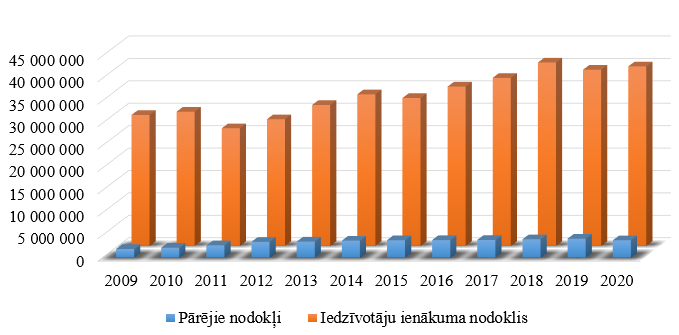 2.2.attēls. Pašvaldības pamatbudžeta plānotie nodokļu ieņēmumi 2009. - 2020.gadsLielākais īpatsvars 2020.gada nodokļu ieņēmumos ir iedzīvotāju ienākuma nodoklim -91,2%, nekustamā īpašuma nodoklim – 8,5%, azartspēļu nodoklim – 0,2% un dabas resursu nodoklim – 0,1% (2.3.attēls).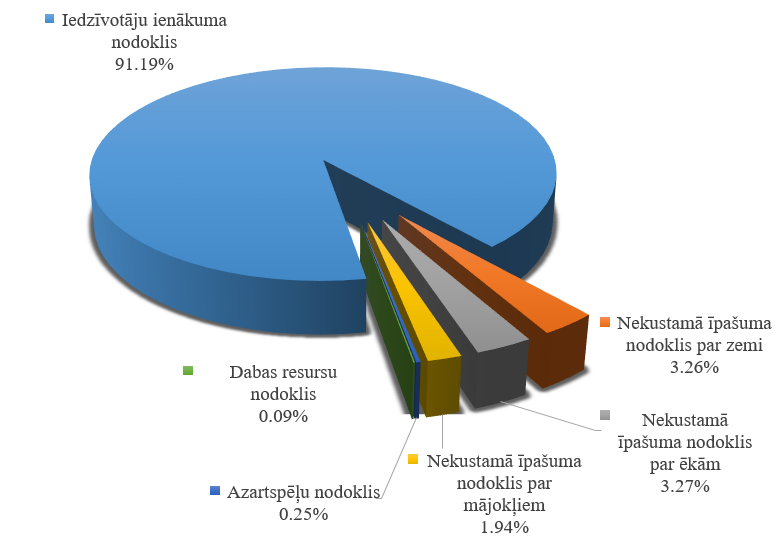 2.3.attēls. Pašvaldības 2020.gada pamatbudžeta nodokļu ieņēmumu struktūraIedzīvotāju ienākuma nodokļa apjoms 2020.gada budžetā ir 39 383 190 euro un to ir plānots saņemt no Valsts kases sadales konta šajā pārskata gadā. Par 2019.gadu saņemtais iedzīvotāju ienākuma nodoklis, kas tika ieskaitīts no Valsts kases sadales konta 2020.gada 2.janvārī bija, 656 993 euro. Salīdzinot ar 2019. gada precizēto plānu tas ir par 736 342  euro vairāk. Arī 2020.gadā ir saglabāts iedzīvotāju ienākuma nodokļa procentuālais sadalījums starp pašvaldību un valsts pamatbudžetiem – pašvaldības budžetā ieskaitāmā iedzīvotāju ienākuma nodokļa ieņēmumu daļa tāpat kā iepriekšējos gados būs 80 procenti. Saglabājas arī nosacījums: pašvaldībām iedzīvotāju ienākuma nodokļa ieņēmumu neizpildes gadījumā tiek garantēts nodoklis 100 procentu apmērā no valstī noteiktās iedzīvotāju ienākuma nodokļa prognozes.Nekustamā īpašuma nodokli (turpmāk – NĪN) 2020.gadā plānots iekasēt 3 720 000 euro apmērā, kas saglabājas 2019.gada līmenī. 2020.gadā noteiktās nodokļa likmes: zemei, ēkām, inženierbūvēm – 1,5% apmērā un mājokļiem – 0,2%, 0,4% un 0,6% atkarībā no īpašumu kadastrālās vērtības uz 2020.gada 1.janvāri un ja šai īpašumā ir deklarēta vismaz viena persona. Turpināsim rēķināt paaugstināto NĪN likmi 1,5% no īpašuma kadastrālās vērtības, ko maksās fiziskās un juridiskās personas, ja objektā 2020.gada 1.janvārī dzīves vieta nav deklarēta nevienai personai, kā arī 2020.gadā tiks piemērota NĪN likme 3% no augstākās (ēkas vai zemes) kadastrālās vērtības par vidi degradējošām, sagruvušām vai cilvēka drošību apdraudošām būvēm.  Atvieglojumi NĪN maksātāju kategorijām ir noteikti 2015.gada 29.janvara saistošajos noteikumos Nr.15-2 “Atvieglojumu piešķiršana nekustamā īpašuma nodokļa maksātājiem Jelgavas pilsētā”, kas papildināti ar  Jelgavas pilsētas domes 2018.gada 22.novembra lēmumu Nr.14/1 ”Grozījumi Jelgavas pilsētas pašvaldības 2015.gada 29.janvāra saistošajos noteikumos Nr.15-2 “Atvieglojumu piešķiršana nekustamā īpašuma nodokļa maksātājiem Jelgavas pilsētā””. Azartspēļu nodoklis tiek plānots 109 388 euro apmērā. Aprēķins veikts ņemot vērā to, ka Jelgavas administratīvajā teritorijā pēc iepriekšējā gada rādītājiem četrpadsmit spēļu zālēs vidēji ir izvietoti 423 spēļu automāti un Jelgavas pilsētas pašvaldības budžetā tiks ieskaitīti 5% (2019.gadā – 25%) no katra uzstādītā spēļu automāta gadam noteiktās nodokļa likmes 258,60 euro  ( 5172*5%). Šis nodoklis, salīdzinot ar iepriekšējo gadu, pašvaldības budžetā tiks ieskaitīts par 324 709 euro mazāks.Dabas resursu nodoklis tiek plānots 40 000 euro apmērā, salīdzinot ar 2019.gadu samazinājums 32 837 euro. Arī šim nodoklim 2020.gadā ir samazināta procentuālā likme, kas ieskaitāma pašvaldību budžetā par dabas resursu ieguvi vai izmantošanu vai vides piesārņošanu 40% apmērā (2019.gadā – 60%) . Nenodokļu ieņēmumus 2020.gadā plānots saņemt 324 935 euro apmērā. Šos ieņēmumus veido procentu ieņēmumi no depozītiem un kontu atlikumiem, valsts un pašvaldību nodevas, naudas sodi un sankcijas, kā arī ieņēmumi no pašvaldību īpašuma pārdošanas. Salīdzinot ar 2019.gada precizēto plānu, šie ieņēmumi tiek plānoti par 58 728 euro vairāk. 2020.gadā tiek plānoti papildus ieņēmumi 15 000 euro no naudas sodiem, ko uzliek p/ie “Jelgavas pilsētas pašvaldības policija” un  41 203 euro papildus ieņēmumi no pašvaldības ēku un būvju īpašuma pārdošanas. Ieņēmumi no maksas pakalpojumiem un citi pašu ieņēmumi 2020.gadā tiek plānoti 1 638 673 euro apmērā, kas ir par 244 955 euro mazāk nekā 2019.gadā, jo uz budžeta plānošanu vēl precīzi nav zināmi iestāžu ieņēmumi no ārvalstu finanšu palīdzības un projektu īstenošanas- samazinājums 94 922 euro, ieņēmumiem par nomu un īri samazinājums -71 281 euro un ieņēmumiem par komunālajiem pakalpojumiem -82 996 euro. Būtiskākais maksas pakalpojumu sadalījums pa iestādēm plānots sekojoši:“Jelgavas pilsētas pašvaldības policija” – par sabiedriskās kārtības uzturēšanas pakalpojumiem 78 000 euro;“Kultūra” – par reklāmas izvietošanu pasākumos un starpniecības atlīdzība par biļešu realizāciju SIA “Biļešu paradīze” 72 000 euro; “Kultūra” – par ieejas biļešu realizāciju pasākumos 376 000 euro;“Jelgavas reģionālais tūrisma centrs” – par ieejas biļešu realizāciju 20 000 euro;“Pilsētsaimniecība” – par apbedīšanas pakalpojumiem 16 000 euro;“Jelgavas sociālo lietu pārvalde” – par personu uzturēšanos sociālās aprūpes iestādēs 16 015 euro;maksu par izglītības pakalpojumiem plānots iekasēt 338 093 euro apmērā; maksu par pašvaldības iestāžu telpu nomu un īri 504 658 euro apmērā. Transfertu ieņēmumi (ieņēmumi, ko pašvaldība saņem no valsts vai citu pašvaldību budžetiem) 2020.gadā plānoti 29 491 052 euro apmērā. 118 711 euro ir plānotais finansējums ESF projektam “Atver sirdi Zemgalē”, ko ieskaitīs Zemgales plānošanas reģions. Pašvaldību saņemtos valsts budžeta transfertus noteiktiem mērķiem plānots saņemt 11 975 226 euro apmērā. Saskaņā ar likumu “Par valsts budžetu 2020.gadam” apstiprinātās mērķdotācijas pašvaldībām 8 223 284 euro, t.sk.:5 748 686 euro plānots pašvaldību pamata un vispārējās vidējās izglītības iestāžu, pašvaldību speciālās izglītības iestāžu un pašvaldību profesionālās izglītības iestāžu pedagogu darba samaksai un valsts sociālās apdrošināšanas obligātajām iemaksām 2020.gada astoņiem mēnešiem;387 356 euro – interešu izglītības programmu un sporta skolu pedagogu daļējai darba samaksai un valsts sociālās apdrošināšanas obligātajām iemaksām 2020.gada astoņiem mēnešiem;1 392 794 euro – pašvaldību speciālajām pirmsskolas izglītības iestādēm, internātpamatskolām, izglītības iestāžu reģistrā reģistrētajiem attīstības un rehabilitācijas centriem un speciālajām internātpamatskolām bērniem ar fiziskās un garīgās attīstības traucējumiem 2020.gada astoņiem mēnešiem;678 568 euro – pašvaldību izglītības iestādēs bērnu no piecu gadu vecuma izglītošanā nodarbināto pedagogu darba samaksai un valsts sociālās apdrošināšanas obligātajām iemaksām 2020.gada astoņiem mēnešiem;15 880 euro - pašvaldību māksliniecisko kolektīvu vadītāju darba samaksai un valsts sociālās apdrošināšanas obligātajām iemaksām.No LR Izglītības un zinātnes ministrijas plānots saņemt dotācijas:brīvpusdienu nodrošināšanai 1.- 4.klašu skolēniem 307 093 euro (izdevumi tiek kompensēti 50% apmērā no bērna ēdienreizes izmaksām 1,42 euro);mācību literatūras un mācību līdzekļu iegādei 146 455 euro;profesionālās ievirzes sporta izglītības programmu finansēšanai 476 184 euro.No Latvijas Nacionālā kultūras centra plānotā dotācija:profesionālās ievirzes mākslas, mūzikas un dejas programmu pedagogu darba samaksai un valsts sociālās apdrošināšanas obligātajām iemaksām 100 882 euro.No LR Labklājības ministrijas plānotie valsts budžeta transferti noteiktiem mērķiem, ko saņem Jelgavas sociālo lietu pārvalde:invalīdu asistenta pakalpojumu nodrošināšanai 325 421 euro;grupu dzīvokļu klientu uzturēšanas izdevumu apmaksai 59 941 euro; piemaksām sociālajiem darbiniekiem - darbam ģimenēm ar bērniem 31 548 euro.No LR Satiksmes ministrijas plānots saņemt dotācijas:854 446 euro zaudējumu kompensēšanai SIA „Jelgavas autobusu parks”, t.sk. par I un II grupas invalīdu, bērnu invalīdu un personu, kas pavada I grupas invalīdu vai bērnu invalīdu pārvadāšanu – 669 675 euro, kā arī zaudējumu segšanai par pasažieru regulārajiem pārvadājumiem maršrutos, kas iziet ārpus pilsētas administratīvās teritorijas vairāk kā 30% no kopējā maršruta garuma – 184 771 euro;1 369 537 euro Autoceļu fonda līdzekļus, kas paredzēti pašvaldības ielu uzturēšanai.LR Kultūras ministrijas finansējums “Jelgavas izglītības pārvaldei” projekta “Latvijas skolas soma” īstenošanai plānots 50 435 euro.Nodarbinātības valsts aģentūras finansējums – atbalsts bezdarba gadījumā plānots           30 000 euro apmērā.Valsts budžeta transferti, ko pašvaldība saņems ES un pārējās ārvalstu finanšu palīdzības līdzfinansētajiem projektiem, plānoti 8 468 564 euro apmērā. To sadalījums projektu realizācijai  ir sekojošs:1 000 587 euro – ERAF projektam “Tehniskās infrastruktūras sakārtošana uzņēmējdarbības attīstībai degradētajā teritorijā, 1.kārta” (Prohorova, Neretas, Garozas iela);1 192 487 euro – ERAF projektam “Tehniskās infrastruktūras sakārtošana uzņēmējdarbības attīstībai degradētajā teritorijā, 2.kārta” (Rubeņu ceļš);895 406 euro – ERAF projektam “Loka maģistrāles pārbūve posmā no Kalnciema ceļa līdz Jelgavas pilsētas administratīvajai robežai”;1 357 875 euro – EKF projektam “Videi draudzīgas sabiedriskā transporta infrastruktūras attīstība Jelgavā”;114 104 euro – ERAF projektam “Kompleksu pasākumu īstenošana Svētes upes caurplūdes atjaunošanai un plūdu apdraudējuma samazināšanai piegulošajās teritorijās”;320 357 euro – Emisijas kvotu izsolīšanas instrumenta projektam “Siltumnīcefekta gāzu emisiju samazināšana ar viedajām pilsētvides tehnoloģijām Jelgavā”;324 359 euro – Interreg V-A Latvijas - Lietuvas programmas projektam “Vides risku pārvaldības resursu pilnveidošana pierobežas reģionā, lai efektīvi veiktu vides aizsardzības pasākumus”;946 023 euro – ERAF projektam “Nozīmīga kultūrvēsturiskā mantojuma saglabāšana un attīstība kultūras tūrisma piedāvājuma pilnveidošanai Zemgales reģionā”;63 802 euro – ESF projektam “Kompleksu veselības veicināšanas un slimību profilakses pasākumu īstenošana Jelgavas pilsētā, 1.kārta”;96 653 euro – Interreg V-A Latvijas - Lietuvas programmas projektam “Inovatīvu risinājumu attīstība bibliotēkās dažādu paaudžu apmeklētājiem pierobežas reģionā”;257 318 euro – Interreg V-A Latvijas - Lietuvas programmas projektam “Tehniskās bāzes un operatīvo dienestu speciālistu fiziskās kapacitātes uzlabošana Latvijas un Lietuvas pierobežas reģionā (All for Safety)”;129 086 euro - ESF projektam “Jelgavas pilsētas pašvaldības iestādes “Jelgavas Tehnoloģiju vidusskola” energoefektivitātes paaugstināšana”;466 773 euro – Jelgavas Amatu vidusskolai projektu īstenošanai;400 041 euro – Jelgavas izglītības pārvaldei īstenojamo projektu realizācijai;616 896 euro – ESF projektam “Sabiedrībā balstītu sociālo pakalpojumu infrastruktūras izveide, Jelgavā”;128 923 euro - ESF projektam “Par individuālā budžeta modeļa aprobāciju pilngadīgām personām ar garīga rakstura traucējumiem sabiedrībā balstītu sociālo pakalpojumu nodrošināšanai”;52 914 euro – ESF projektam “Proti un dari”;60 674 euro – Zemgales reģiona kompetenču attīstības centra projektu realizācijai;44 286 euro citu projektu realizācijai. Jelgavas pilsētas pašvaldība 2020.gadā saņems valsts budžeta dotāciju pašvaldībām ar zemākiem vērtētiem ieņēmumiem uz vienu iedzīvotāju no pašvaldību finanšu izlīdzināšanas fonda 8 237 652 euro, t.sk. 125 119 euro tika ieskaitīti 2020.gada 2.janvārī no pašvaldību finanšu izlīdzināšanas fonda 2019.gada atlikuma sadales. Plānotie ieņēmumi no citām pašvaldībām pašvaldības pamatbudžetā būs                      690 899 euro apmērā, t.sk., 637 767 euro par izglītības iestāžu sniegtajiem pakalpojumiem,      19 764 euro Jelgavas novada un Ozolnieku novada līdzfinansējums par bibliotēku metodisko vadību, 24 154 euro Jelgavas novada un Ozolnieku novada līdzfinansējums tūrisma popularizēšanas pasākumiem 2020.gadā un 9 214 euro Jelgavas novada pašvaldības maksājumi par viņu iedzīvotāju uzturēšanos Jelgavas dienas aprūpes centrā ar smagiem funkcionāliem traucējumiem. FinansēšanaPamatbudžeta finanšu resursu finansēšanas sadaļu veido naudas līdzekļu atlikums uz 31.12.2019., kas ir 13 295 055 euro, un plānotie ilgtermiņa aizņēmumi ES projektu realizācijai. 2020.gadā ir plānoti aizņēmumi 16 217 406 euro apmērā, kuru plānotais sadalījums ir sekojošs:6 436 233 euro - ERAF projekta “Loka maģistrāles pārbūve posmā no Kalnciema ceļa līdz Jelgavas pilsētas administratīvajai robežai” īstenošanai;2 777 905 euro - ERAF projekta “Tehniskās infrastruktūras sakārtošana uzņēmējdarbības attīstībai degradētajā teritorijā, 1.kārta” (Prohorova, Garozas, Neretas iela) īstenošanai;1 130 693 euro - ERAF projekta “Tehniskās infrastruktūras sakārtošana uzņēmējdarbības attīstībai degradētajā teritorijā, 2.kārta” (Rubeņu ceļš) īstenošanai;796 832 euro – ERAF projekta “Nozīmīga kultūrvēsturiskā mantojuma saglabāšana un attīstība kultūras tūrisma piedāvājuma pilnveidošanai Zemgales reģionā” īstenošanai;977 973 euro - EKF projekta “Videi draudzīgas sabiedriskā transporta infrastruktūras attīstība Jelgavā” īstenošanai;616 798 euro - Emisijas kvotu izsolīšanas instrumenta projekta “Siltumnīcefekta gāzu emisiju samazināšana ar viedajām pilsētvides tehnoloģijām Jelgavā” īstenošanai;1 125 000 euro – projekta “Ēkas pārbūve par pirmskolas izglītības iestādi Brīvības bulvārī 31a, Jelgavā” īstenošanai;359 008 euro – ERAF projekta “Jelgavas Amatu vidusskolas infrastruktūras uzlabošana un mācību aprīkojuma modernizācija, 2.kārta” īstenošanai;778 105 euro – pašvaldības izglītības iestāžu investīciju projekta “Jelgavas pilsētas pašvaldības ēkas Zemgales prospekts 7 pārbūve un jaunais būvapjoms (piebūve)”, I. un III. kārta īstenošanai;217 444 euro – ERAF projekta “Jelgavas pilsētas pašvaldības ēkas Zemgales prospekts 7 energoefektivitātes paaugstināšana”, II kārta īstenošanai;967 696 euro –ESF projekta “Sabiedrībā balstītu sociālo pakalpojumu infrastruktūras izveide, Jelgavā” īstenošanai;33 719 euro – ERAF projekta “Jelgavas lidlauka poldera dambja pārbūve plūdu draudu novēršanai” īstenošanai.2.1.2.IzdevumiJelgavas pilsētas pašvaldības 2020.gada pamatbudžeta kopējie izdevumi, ieskaitot finansēšanas daļu, plānoti 104 876 692 euro apmērā, bet pašvaldības izdevumi (neskaitot finansēšanu) plānoti 95 559 200 euro apmērā un pēc savas ekonomiskās būtības iedalīti deviņās funkcionālajās kategorijās – to sadalījums atspoguļots 2.4.attēlā.Atbilstoši iedalījumam funkcionālajās kategorijās vispārējiem valdības dienestiem plānotais finansējums 2020.gadam ir 8 032 981 euro jeb 7,7% no pamatbudžeta izdevumiem,   sabiedriskās kārtības un drošības izdevumi plānoti 3 522 804 euro apmērā, jeb 3,4% no pamatbudžeta izdevumiem. Ekonomiskās darbības funkcijas nodrošināšanai plānotais finansējums ir 26 205 954  euro jeb 25,0% no pamatbudžeta izdevumiem, vides aizsardzībai 5 047 550 euro (+878 675 euro) jeb 4,8%, pašvaldības teritoriju un mājokļu apsaimniekošanai 5 150 781 euro (+883 487 euro) jeb 4,9%. Atpūtai, kultūrai, sportam, muzeju un bibliotēku darbības nodrošināšanai un pasākumiem Jelgavas pilsētā pašvaldības pamatbudžetā ieplānoti 6 904 940 euro jeb 6,6% no pamatbudžeta izdevumiem. Izglītības nozarei plānotais finansējums ir 32 941 859 euro jeb 31,4% no pamatbudžeta izdevumiem , veselībai un sociālai aizsardzībai plānotais finansējums ir 7 904 331 euro (7,5% no pamatbudžeta izdevumiem).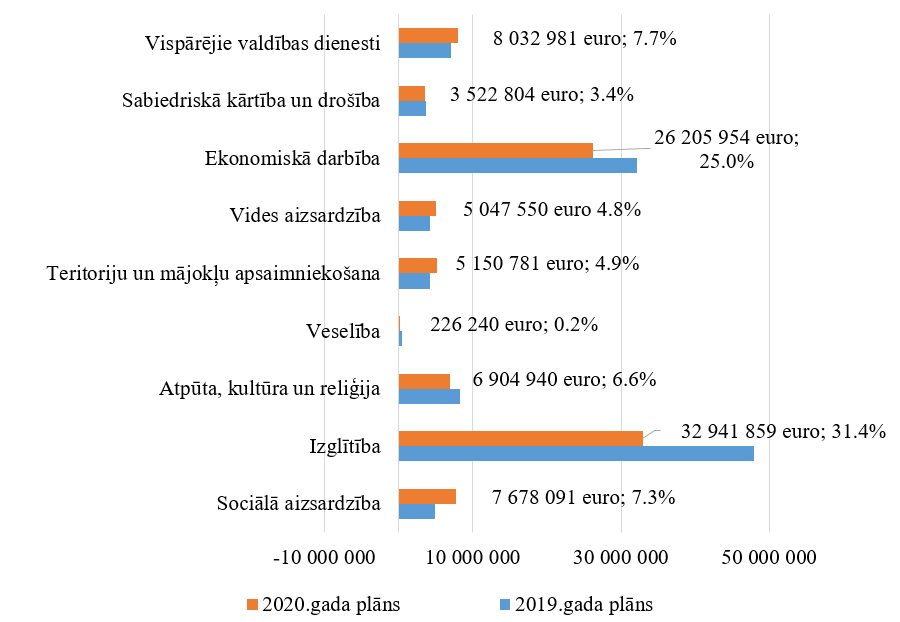 2.4.attēls. Pašvaldības 2020.gada pamatbudžeta izdevumu struktūra pa funkcionālajām kategorijāmKopējais plānotais 2020.gada pašvaldības pamatbudžeta izdevumu sadalījums pēc ekonomiskajām kategorijām redzams 2.5.attēlā.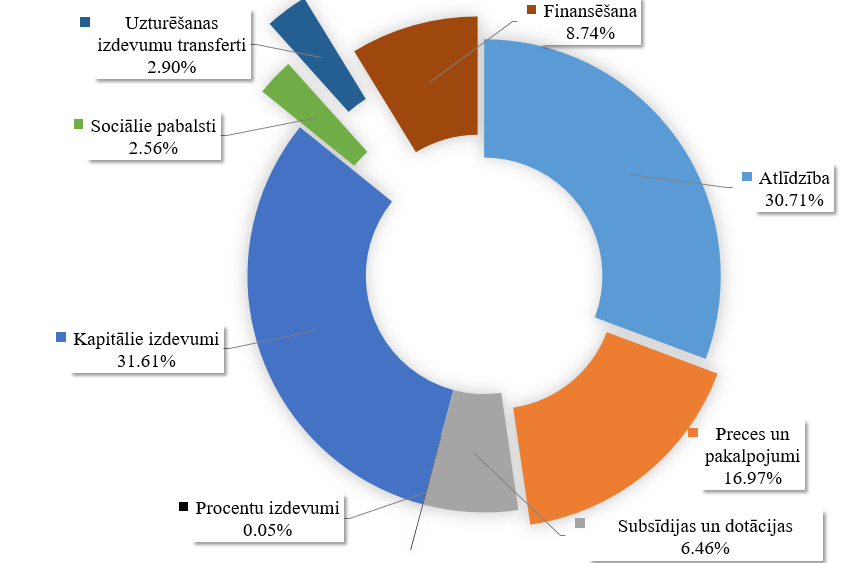 2.5.attēls. 2020.gada pamatbudžeta izdevumu sadalījums pa ekonomiskajām kategorijām.Jelgavas pašvaldībai 2020.gadā izdevumi atlīdzībai plānoti 32 204 315 euro apmērā jeb 30,7% no kopējiem izdevumiem un pamatkapitāla veidošanai 33 156 002 euro jeb 31,6%  no kopējiem izdevumiem. Tās ir lielākās izdevumu pozīcijas pamatbudžeta izdevumos. Ar 2020.gada 1.janvāri visā pašvaldībā ir plānots paaugstināt darbiniekiem darba samaksu 5% apmērā un tas pašvaldības budžetam prasīja papildus līdzekļus 813 488 euro. Nākamā lielākā izdevumu pozīcija ir preču un pakalpojumu apmaksa  17 805 659 euro apmērā jeb 17% no kopējiem izdevumiem. Subsīdijas un dotācijas pašvaldības kapitālsabiedrībām (SIA “Jelgavas nekustamā īpašuma pārvalde”, SIA “Zemgales EKO”, SIA “Jelgavas autobusu parks”) un pārējām kapitālsabiedrībām (t.sk. privātām pirmsskolas izglītības iestādēm), nodibinājumiem un biedrībām plānotas 6 773 062 euro apmērā jeb 6,5% no kopējiem izdevumiem. Ilgtermiņa aizdevumu pamatsummu nomaksai plānotie izdevumi – 6 845 149 euro jeb 6,5% no kopējiem izdevumiem. Sociālajiem pabalstiem plānots, t.sk. stipendijām – 2 684 005 euro jeb 2,6% no kopējiem izdevumiem, pārējiem pašvaldības uzturēšanas izdevumiem atvēlētais finansējums 2020.gadā ir 3 786 212 euro jeb 3,5% no kopējiem izdevumiem, tajā skaitā līdzdalība komersantu pašu kapitālā – 698 055 euro apmērā, plānots arī ieņēmumu pārsniegums pār izdevumiem – 1 622 288 euro jeb 1,6% no kopējiem izdevumiem.Jelgavas pilsētas pašvaldības administrācijaSaskaņā ar likumu „Par pašvaldībām” un atbilstoši Jelgavas pilsētas pašvaldības nolikumam, pašvaldības iedzīvotāju pārstāvību nodrošina to ievēlēts pašvaldības lēmējorgāns – dome, ko veido 15 ievēlētie deputāti.Pašvaldības administrācija ir iestāde, kas nodrošina pašvaldības domes pieņemto lēmumu izpildi, kā arī darba organizatorisko un tehnisko apkalpošanu. Tās kompetencē ir pašvaldībai uzdoto funkciju administrēšana.Jelgavas pilsētas pašvaldības administrācijas 2020.gada pamatbudžeta plānotais izdevumu apjoms ir 34 914 725 euro apmērā, kas ir 33,3% no kopējiem pašvaldības pamatbudžeta izdevumiem un sekojoši sadalās pa programmām: 01.111. Izpildvaras institūcijaIzpildvaras uzturēšanai 2020.gadā plānoti izdevumi 4 574 431 euro apmērā, kas ir 4,4% no kopējiem pašvaldības izdevumiem. Pašvaldības administrācija ir nodarbināti 182 darbinieki.Plānotie izdevumi pa ekonomiskās klasifikācijas kodiem:atlīdzība – 3 760 872 euro, t.sk. darba devēja nodoklis (24,09%);preces un pakalpojumi – 713 559 euro, t.sk. telpu Lielā ielā 15 kārtējais remonts 50 000 euro;pamatkapitāla veidošanai 100 000 euro. Finansējums darbinieku un deputātu atlīdzības fonda pieaugumam 5 % apmērā plānots  165 130 euro. Plānotais pamatkapitāla veidošanas finansējums sadalās: 50 000 euro- telpu Lielā ielā 15 kapitālajam remontam un 50 000 euro- līdzfinansējums bērnu izzinoša sporta un atpūtas laukuma izveidei Uzvaras parkā.01.113. Projekts “Komunikācija ar sabiedrību tās iesaistei pašvaldības lēmumu pieņemšanā”Šī projekta realizācijai plānotie izdevumi ir 50 876 euro, un projekta mērķis ir izvērtēt un attīstīt pasākumus komunikācijai ar sabiedrību un tās līdzdalības veicināšanai atbildīgu lēmumu pieņemšanā pašvaldībās. Projekta ietvaros plānota pašvaldības esošās situācijas analīze un vadlīniju izstrāde sabiedrības iesaistes uzlabošanai lēmumu pieņemšanā, kas saistīti ar pilsētvides kvalitātes uzlabošanu, t.sk. Latvijas un Vācijas labās prakses piemēru izvērtēšana, sabiedrības interešu grupu identificēšana un izvērtēšana sabiedrības viedokļu uzklausīšana (intervijas, aptaujas). 01.115. ESF Projekts “Tehniskā palīdzība integrētu teritoriālo investīciju projektu iesniegumu atlašu nodrošināšanai Jelgavas pilsētas pašvaldībā”	Projekta mērķis ir atbalstīt Eiropas Savienības fondu vadības un kontroles sistēmas izveidi un nodrošināt Eiropas Savienības fondu administrēšanā iesaistītās institūcijas – Jelgavas pilsētas domes – kapacitātes paaugstināšanu, lai atbilstoši normatīvo aktu prasībām nodrošinātu integrētu teritoriālo investīciju (ITI) projektu iesniegumu atlasi Jelgavas pilsētas pašvaldībā. Projekta plānotais ilgums: 27 mēneši – no 2019.gada janvāra līdz 2021.gada 31.martam.Šī projekta realizācijai plānotie izdevumi 2020.gadam ir 42 753 euro. 01.124. Zvērināto auditoru pakalpojumi un grāmatvedības programmu uzturēšanaPlānotie izdevumi 2020.gadā 96 585 euro, kas sadalās:38 450 euro zvērināto auditoru pakalpojumu apmaksai; 58 135 euro grāmatvedības programmas „Horizon” un budžeta plānošanas un analīzes programmas “Microstrategy” uzturēšanai un konsultāciju apmaksai.01.331. Centralizēto datoru un datortīklu uzturēšanaPlānotie izdevumi 493 980 euro, kas sadalās sekojoši:datortīklu uzturēšanas izdevumiem 370 225 euro, t.sk., iekārtu, inventāra un aparatūras uzturēšanai un remontam, kur remonta komponentes un izlietojamie materiāli 96 065 euro, informācijas tehnoloģijas pakalpojumu apmaksa                     (informācijas sistēmu uzturēšana, licenču un iekārtu noma, web un datu strukturēta mitināšana) 263 610 euro, citi izdevumi (interneta pieslēgums, speciālistu konsultācijas, personāla apmācības un sertifikācijas) 10 550 euro;datorprogrammu  un licenču iegādei 82 855 euro;datortehnikas, sakaru un citai biroja tehnikas iegādei 40 900 euro.01.332. Interreg V-A Latvijas –Lietuvas programmas projekts “Pilsētas iedzīvotāju kartes pieejamo pakalpojumu pilnveidošana Jelgavā un Šauļos”Projekta realizācijai plānotie līdzekļi 2020.gadam ir 156 999 euro.Šī projekta mērķis ir uzlabot publisko pakalpojumu sniegšanas un administrēšanas efektivitāti, stiprinot pašvaldību iestāžu un institūciju kapacitāti, paplašinot pilsētas karšu pielietojumu Jelgavā un Šauļos, t.i. e-vidē iekļaujot un centralizējot iedzīvotājiem paredzētos pašvaldības pakalpojumus, kā arī nodrošinot šo pakalpojumu pārrobežu izmantošanas iespējas. 04.510.526. Eiropas Kohēzijas fonda projekts “Loka maģistrāles pārbūve posmā no Kalnciema ceļa līdz Jelgavas pilsētas administratīvai robežai”Projekta mērķis ir novērst transporta infrastruktūras pārrāvumu – šauro vietu un radīt alternatīvu maršrutu tranzīta un kravas transportam Jelgavas pilsētā, pārbūvējot Loka maģistrāli posmā no Kalnciema ceļa līdz Jelgavas pilsētas administratīvajai robežai. Projekta plānotais ilgums: 37 mēneši – no 2017.gada 7.decembra līdz 2021.gada 7.janvārim. Plānotais budžets šī projekta realizācijai 9 755 806 euro, t.sk. aizņēmuma līdzekļi 6 436 233 euro.04.510.527. ERAF projekts “Tehniskās infrastruktūras sakārtošana uzņēmējdarbības attīstībai degradētajā teritorijā, 1.kārta”Projekta mērķis ir Lielupes industriālās degradētās teritorijas revitalizācija, atbilstoši Jelgavas pilsētas attīstības programmā noteiktajam, nodrošinot videi draudzīgu un vides ilgtspēju veicinošu teritoriālo izaugsmi un jaunu darba vietu radīšanu Jelgavas pilsētā, t.i. Prohorova ielas, Neretas ielas un Garozas ielas posma pārbūve.Projekta plānotais ilgums: 22 mēneši – no Vienošanās par projekta īstenošanu parakstīšanas līdz 2020.gada septembra beigām.Projekta plānotais budžets šim gadam 4 502 896 euro, kur aizņēmuma līdzekļi šī projekta realizācijai 2 777 905 euro. 04.510.527. ERAF projekts “Tehniskās infrastruktūras sakārtošana uzņēmējdarbības attīstībai degradētajā teritorijā, 2.kārta”Projekta mērķis ir palielināt privāto investīciju apjomu Jelgavas pilsētā, veicot ieguldījumus komercdarbības attīstībai atbilstoši pašvaldības attīstības programmā noteiktajai teritorijas ekonomiskajai specializācijai, t.i. Rubeņu ceļa pārbūve.Projekta plānotais ilgums: 12 mēneši – no Vienošanās parakstīšanas līdz 2020.gada 31.decembrim.Projekta plānotais budžets šim gadam 2 375 180 euro, kur aizņēmuma līdzekļi šī projekta realizācijai 1 130 693 euro. 04.735. Interreg V-A Latvijas –Lietuvas programmas projekts “Starptautiskais kultūras tūrisma maršruts “Baltu ceļš””Projekta mērķis ir palielināt apmeklētāju skaitu Programmas teritorijā (Latvija – Lietuva), izveidojot starptautiskas nozīmes kultūras tūrisma ceļu “Baltu ceļš”. Projekta īstenošanā ir iesaistīti 6 partneri - Šauļu Tūrisma Informācijas centrs (vadošais partneris), Zemgales plānošanas reģions, Nacionālā reģionu attīstības aģentūra Lietuvā, Kurzemes plānošanas reģions, Talsu novada pašvaldība un Jelgavas pilsētas dome. Projekta galvenās darbības ir izpratnes veidošana par Baltu materiālo un nemateriālo kultūras un dabas mantojumu, jauna inovatīva un ilgtspējīga tūrisma produkta radīšana, atpazīstamības nodrošināšana un informācijas izplatīšana par Baltu materiālo un nemateriālo kultūras un dabas mantojumu, veicot dažādus reklāmas pasākumus. Projekta īstenošanas laiks ir no 2017.gada 24.aprīļa līdz 2020.gada 23.aprīlim. Projekta realizācijai plānotais finansējums 2020.gadam 10 000 euro.04.737. ERAF projekts “Nozīmīga kultūrvēsturiskā mantojuma saglabāšana un attīstība kultūras tūrisma piedāvājuma pilnveidošanai Zemgales reģionā”Projekta mērķis ir saglabāt, aizsargāt un attīstīt nozīmīgu kultūrvēsturisko mantojumu Zemgalē, attīstīt un piedāvāt jaunradītus tūrisma pakalpojumus kultūras un dabas mantojuma objektos Jelgavas pilsētā, Dobeles un Bauskas novados, nodrošinot kultūras un dabas mantojuma objektu sociālekonomiskā potenciāla attīstību un integrāciju vietējās ekonomikas struktūrā. 2020.gada plānotais finansējums šim projektam ir 1 828 829 euro, t.sk. aizņēmuma līdzekļi 796 832 euro. Šis finansējums paredzēts restaurācijas centra telpu aprīkošanai un tūrisma interaktīvās ekspozīcijas izveidei.04.901. Zemes reformas darbība, zemes īpašuma un lietošanas tiesību pārveidošanaŠim mērķim plānotie izdevumi 2020.gadam 69 900 euro. Šie līdzekļi ir paredzēti pašvaldības īpašumu reģistrācijai Zemesgrāmatā, notāra pakalpojumu apmaksai, sertificēto vērtētāju pakalpojumu apmaksai un darījumiem pirmpirkuma tiesību izmantošanai. 05.306. EKF projekts “Videi draudzīgas sabiedriskā transporta infrastruktūras attīstība Jelgavā” Plānotais finansējums 2020.gadam 2 335 848 euro, t.sk. aizņēmuma līdzekļi          977 973 euro. Projekta mērķis ir veicināt videi draudzīga sabiedriskā transporta – pilsētas maršrutu autobusu izmantošanu Jelgavas pilsētā un pasažieru skaita pieaugumu videi draudzīgā sabiedriskā transportā. Projekta plānotais ilgums 24 mēneši. 05.603. Interreg V-A Latvijas –Lietuvas programmas projekts “Vides risku pārvaldības resursu pilnveidošana pierobežas reģionā, lai efektīvi veiktu vides aizsardzības pasākumus”Plānotais finansējums 2020.gadam 324 359 euro. Projekta īstenošanas ietvaros ir plānots pilnveidot apziņošanas sistēmu Jelgavas un Šauļu pilsētu pašvaldību administratīvajās teritorijās, nodrošinot iedzīvotāju informēšanu un operatīvu informācijas apmaiņu starp atbildīgajiem operatīvajiem dienestiem (aplikācijas uzlabošana, GIS slāņa pilnveidošana, sirēnu un radio komunikācijas termināla iegāde. Kā arī uzlabot operatīvo glābšanas dienestu tehnisko aprīkojumu un iegādāties papildus nepieciešamo infrastruktūru un inventāru (operatīvos transportlīdzekļus, glābšanas laivas, rācijas, uzstādīt videonovērošanas kameras un automātiskos ūdens pumpjus, mobilās vieglas konstrukcijas nojumes/teltis). 06.201. Projektu sagatavošana, izstrāde un teritoriju attīstībaPlānotie izdevumi 2020.gadā ir 703 281 euro, kas sadalās 19 000 euro paredzot pakalpojumu apmaksai par projektu izmaksu – ieguvumu analīzes izstrādi projektu iesniegumu sagatavošanai, būvprojektu atkārtotu ekspertīžu veikšanu, publicitātes pakalpojumiem u.c. izdevumiem, savukārt 684 281 euro tehniskās dokumentācijas izstrādei sekojošiem objektiem un mērķiem: jaunas pirmsskolas izglītības iestādes Nameju ielā 30 būvprojekta projekta izstrādei  un ekspertīzei – 299 161 euro;būvprojekta izstrādei ēkai  Brīvības  bulvārī 31a  pārbūvei par pirmsskolas izglītības iestādi – 23 716 euro;būvprojekta izstrāde Pilssalas ielai, ūdens tūrismam un sporta bāzei – 150 000 euro;būvprojekta izstrāde pašvaldības policijas ēkas energoefektivitātes paaugstināšanai, būvprojekta ekspertīzei un energoauditam – 25 923 euro;būvprojekta izstrāde Graudu ielas pārbūvei – 12 094 euro;būvprojekta izstrāde ēkas Pasta ielā 32 pārbūvei – 26 609 euro;būvprojekta ekspertīzēm (Nameju iela 30, Brīvības bulvāris 31a, Zirgu iela 47a, Pasta iela 32, airēšanas bāze) –   80 000 euro;būvprojekta izstrāde ēkai Zirgu ielā 47a pārbūvei – 33 508 euro.;u.c. būvprojektu izstrādei un ekspertīzēm – 33 270 euro.06.604. Pašvaldības dzīvokļu pārvaldīšana, remonts, veco māju nojaukšanaParedzētais finansējums 2020.gadam 318 200 euro, kas paredzēts sekojošiem mērķiem:191 200 euro pašvaldības izīrējamo dzīvokļu kosmētiskajiem remontiem un kopīpašumu daļu remontiem, kā arī īres un komunālo maksājumu veikšanai neizīrētajiem sociālajiem dzīvokļiem; 102 000 euro turējumā nodotā pašvaldības dzīvojamā fonda ēku renovācijai;25 000 euro izīrēto pašvaldības dzīvokļu parāda kompensācija SIA “Fortum Jelgava”.06.606. Ar pašvaldības teritoriju saistīto normatīvo aktu un standartu sagatavošana un ieviešanaŠai programmai plānotais finansējums 2020.gadam 9 500 euro, kur 3 500 euro vides pieejamības eksperta pakalpojumu apmaksai, 6 000 euro ēku tehniskās apsekošanas aktu pasūtīšanai. 06.607. Pašvaldības līdzfinansējums energoefektivitātes paaugstināšanas pasākumu veikšanai daudzdzīvokļu dzīvojamās mājāsPlānotais finansējums šim mērķim ir 15 000 euro. Tas paredzēts saskaņā ar Jelgavas pilsētas domes 2017.gada 27.aprīļa saistošajiem noteikumiem Nr.17-12 “Par Jelgavas pilsētas pašvaldības līdzfinansējumu energoefektivitātes paaugstināšanas pasākumu veikšanai daudzdzīvokļu dzīvojamās mājās”. Līdzfinansējumu piešķir šādām darbībām: tehniskās apsekošanas veikšanai un tehniskās apsekošanas atzinuma sagatavošanai, mājas energosertifikāta un tā pārskatu sagatavošanai un būvprojekta vai apliecinājuma kartes vai ēkas fasādes apliecinājuma kartes un būvdarbu tāmes sagatavošanai. Līdzfinansējums par minētajām darbībām tiek piešķirts līdz 50% no kopējām visu darbību izmaksām, bet ne vairāk kā 3000 euro vienai daudzdzīvokļu dzīvojamai mājai.06.608. ES Horizon 2020 programmas projekts “THERMOS - termālās enerģijas resursu modelēšana un optimizācijas sistēma”Projekta mērķis ir paplašināt un paātrināt jaunu zema oglekļa satura apkures un dzesēšanas sistēmu attīstību Eiropā, un nodrošināt ātrāku esošo siltumapgādes sistēmu atjaunošanu un paplašināšanu. Projekta plānotās izmaksas 2020.gadā 9 474 euro.07.452. ESF projekts “Kompleksu veselības veicināšanas un slimību profilakses pasākumu īstenošana Jelgavas pilsētā, 1.kārta”Projekta mērķis ir uzlabot pieejamību veselības veicināšanas un slimību profilakses pakalpojumiem Jelgavas pilsētā, it īpaši nabadzības un sociālās atstumtības riskam pakļautajai vietējai sabiedrībai, īstenojot darbību iedzīvotāju veselības paradumu maiņai. Projekta īstenošanas periods no 2017.gada līdz 2020.gada 1.maijam. Plānotais finansējums 2020.gadam – 93 990 euro, t.s. ESF finansējums 63 802 euro.08.292.1. Pilsētas nozīmes pasākumiPlānotais finansējums šim mērķim 2020.gadā 690 515 euro. Par šiem līdzekļiem tiek finansēti pilsētas nozīmes pasākumi, kas nodrošina pilsētas tēla veidošanu, atpazīstamību, lokālpatriotisma veidošanu, sabiedrības integrācijas veicināšanu. Nozīmīgākie pasākumi 2020.gadā:Valsts un pilsētas svētku oficiālie pasākumi, LR Neatkarības pasludināšanas diena, Eiropas diena, Zemgales uzņēmēju dienas - 2020, skolotāju, skolēnu, sportistu apbalvošana u.c.;pilsētas nozīmes konkursu organizēšana: „Sakoptākais pilsētvides objekts”, „Spožākais pilsētvides objekts”, Jelgavas jaundzimušo sveikšana;vizīšu nodrošināšana, ārvalstu delegāciju uzņemšana;pilsētas portāla www.jelgava.lv pilnveidošana, uzturēšana, mobilās aplikācijas E-telpa uzturēšana;publicitātes nodrošināšana un reprezentācijas materiālu sagatavošana (TV, radio, prese, interneta mediji, grāmata, bukleti, informatīvie materiāli, ielūgumi u.c.);Sveicienu banneru uzturēšana un laukumu noma par to izvietošanu;Ziemassvētku teātra izrāžu apmaksa Jelgavas 5.-6.gadniekiem un 1.-4.klašu audzēkņiem;„Zelta grauds” balvas izgatavošana u.c.;Informatīvā ziņojuma “Jelgavas vēstnesis” drukāšanai un piegādei;sabiedrības integrācijas pasākumi Jelgavas pilsētā ir Pareizticīgo Ziemassvētku koncerts, Masļeņņica, ģimenes dienas, dažādu nacionalitāšu kultūras dienas u.c.;kā arī sabiedrības integrācijas pārvaldes aktivitātes darbam ar jaunatni: Karjeras nedēļa, Ēnu diena, Jauniešu talantu konkurss u.c.09.111. projekts “Ēkas pārbūve par pirmskolas izglītības iestādi Brīvības bulvārī 31a, Jelgavā”	Šī projekta mērķis ir izveidot jaunu, mūsdienīgu pašvaldības pirmskolas izglītības iestādi, jo Jelgavas pilsētā joprojām trūkst brīvu vietu pirmskolas izglītības iestādēs. Mūsu pašvaldībā uzskaitē, kam būtu jāpiešķir vieta pirmskolas izglītības iestādē ir 800 bērni. Plānotais finansējums 2020.gadā 1 500 000 euro, t.sk. pašvaldības līdzfinansējums 25% no kopējām projekta izmaksām – 375 000euro.09.219.5. ERAF projekts “Mācību vides uzlabošana Jelgavas Valsts ģimnāzijā un Jelgavas Tehnoloģiju vidusskolā” Projekta mērķis ir uzlabot divu Jelgavas Valsts ģimnāzijas un Jelgavas Tehnoloģiju vidusskolas infrastruktūru un mācību vidi, lai veicinātu izglītojamo zināšanu, kompetenču un prasmju attīstību, ievērojot iekļaujošas izglītības principus. 2020.gadā ieplānotie līdzekļi 61 250 euro, ir paredzēti Jelgavas Tehnoloģiju vidusskolas pārbūves darbu uzsākšanai.09.219.6. Interreg V-A Latvijas - Lietuvas programmas projekts “Tehniskās bāzes un operatīvo dienestu speciālistu fiziskās kapacitātes uzlabošana Latvijas un Lietuvas pierobežas reģionā (All for Safety)”	Projekta mērķis ir paaugstināt operatīvo dienestu darbības efektivitāti Zemgales un Šauļu pierobežas reģionos, veicot tehniskās bāzes un operatīvo dienestu speciālistu fiziskās sagatavotības uzlabošanu, lai nodrošinātu pārrobežu sadarbību ārkārtas situācijās. Sporta zāles pārbūve un labiekārtošana Jelgavas un Šauļu ugunsdzēsības un glābšanas dienesta vajadzībām. Operatīvo glābšanas dienestu tehniskās bāzes uzlabošana, lai to nodrošinātu, projekta ietvaros plānots iegādāties: mūsdienīgu sporta zāļu inventāru un divus mobilos sporta torņus, kā arī profesionālo aprīkojumu ugunsdzēsības treniņu bāzes uzlabošanai un profesionālo apmācību rīkošanai, u.c. aktivitātes. Plānotais budžets šim projektam 264 736 euro, t.sk. ārvalstu finanšu palīdzības līdzekļi 257 318 euro.09.219.8. ERAF projekts “Jelgavas pilsētas pašvaldības iestādes “Jelgavas Tehnoloģiju vidusskola” energoefektivitātes paaugstināšana”Projekta mērķis ir paaugstināt energoefektivitāti Jelgavas pilsētas pašvaldības izglītības iestādē “Jelgavas Tehnoloģiju vidusskola” Meiju ceļā 9, Jelgavā, samazinot siltumenerģijas patēriņu un ar to saistītās izmaksas pašvaldībai piederošajā ēkā.Projektā plānotās darbības: jumta pārseguma, ēkas ārsienu papildu siltināšana, ēkas logu nomaiņa, apkures sistēmas renovācija, elektroapgādes un apgaismojuma sistēmas nomaiņa un darbības uzlabošana un ventilācijas sistēmas sakārtošana un remonts. Veicot projektā plānotās darbības skolā tiks nodrošināta mūsdienu prasībām atbilstoša mācību un darba vide, paaugstināts ēkas energoefektivitātes līmenis un samazinātas izmaksas par siltuma enerģijas patēriņu ilgtermiņā. Projekta plānotais īstenošanas periods: 18 mēneši pēc vienošanās par projekta īstenošanu noslēgšanas. Plānotais budžets 2020.gada darbu uzsākšanai 129 425 euro. 09.222.7. ERAF projekts “Jelgavas Amatu vidusskolas infrastruktūras uzlabošana un mācību aprīkojuma modernizācija, 2.kārta”	Projekta mērķis ir uzlabot profesionālas izglītības kvalitāti un pieejamību Jelgavas Amatu vidusskolā, attīstot skolas infrastruktūru un modernizējot mācību aprīkojumu, nodrošinot mācību vides atbilstību tautsaimniecības nozaru attīstībai Zemgales plānošanas reģionā. Plānotais projekta īstenošanas laiks: no 2018. gada  1.februāra līdz 2020.gada 31.decembrim. Plānotais budžets 2020.gadam 640 551 euro, t.sk. aizņēmuma līdzekļi               359 009 euro.09.519.02. Pašvaldības izglītības iestāžu investīciju projekts “Jelgavas pilsētas pašvaldības ēkas Zemgales prospekts 7 pārbūve un jaunais būvapjoms (piebūve)”, I un III kārtaProjekta mērķis ir nodrošināt mūsdienu prasībām atbilstošu mācību un darba vidi, t.sk. infrastruktūras un sadzīves pakalpojumu nodrošināšanu izglītības iestādes izglītojamiem un darbiniekiem. Pēc projekta īstenošanas ēkā tiks izvietota Jelgavas pilsētas pašvaldības interešu izglītības iestāde “Jelgavas bērnu un jauniešu centrs “Junda”” un Jelgavas pilsētas bērnu bibliotēka “Zinītis”. Būvniecības darbus paredzēts sadalīt I. un III. kārtā, kur I. kārta - ēkas telpu iekšējo un ārējo inženiertīklu pārbūve un teritorijas labiekārtojums, bet III. kārta - jaunais būvapjoms (piebūve): interešu izglītības telpu bloka izbūve. Plānotais budžets šim gadam         802 205 euro, t.sk. aizņēmuma līdzekļi 778 105 euro.09.519.03. ERAF projekts “Jelgavas pilsētas pašvaldības ēkas Zemgales prospekts 7 energoefektivitātes paaugstināšana”, II kārta	Projekta mērķis ir paaugstināt energoefektivitāti Jelgavas pilsētas pašvaldības ēkā Zemgales prospektā 7, samazinot siltumenerģijas patēriņu un ar to saistītās izmaksas pašvaldībai piederošajā ēkā. Pēc projekta īstenošanas ēku izmantos Jelgavas pilsētas pašvaldības interešu izglītības iestāde Jelgavas bērnu un jauniešu centru  “Junda” un Jelgavas pilsētas bērnu bibliotēka “Zinītis”. Plānotais budžets 2020.gadam (aizņēmuma līdzekļi) 217 444 euro. 09.533. ESF projekts “Proti un dari”Projekta mērķis ir  motivēt un aktivizēt jauniešus, kuri nemācās, nestrādā vai neapgūst arodu un nav reģistrēti Nodarbinātības valsts aģentūrā (NVA) kā bezdarbnieki. Veicināt šo jauniešu iesaisti izglītībā, tai skaitā aroda apguvē, Jauniešu garantijas pasākumos, kurus īsteno NVA un Valsts izglītības attīstības aģentūra, un nevalstisko organizāciju vai jauniešu centru darbībā. Šī projekta realizācijai plānotie līdzekļi 2020.gadam 76 468 euro.09.821. projekts “Jelgava jauniešiem”	Projekta mērķis ir īstenot ilgtermiņa plānveida darbu ar jaunatni pašvaldībā un izstrādāt jaunu dokumentu “Jelgavas pilsētas jaunatnes politikas RĪCĪBAS PLĀNS 2021.-2025. gadam”, kā arī pilnveidot un stiprināt starp institucionālās sistēmas darbā ar jauniešiem Jelgavas pilsētā. Plānotais budžets šī projekta realizācijai 1 475 euro.10.127. ESF projekts “Atver sirdi Zemgalē”Projekta mērķis ir Zemgales reģionā palielināt ģimeniskai videi pietuvinātu un sabiedrībā balstītu sociālo pakalpojumu pieejamību dzīvesvietā personām ar invaliditāti un bērniem. Projekta īstenotājs ir Zemgales plānošanas reģions. Projekta sadarbības partneri ir 21 Zemgales reģiona pašvaldība, t.sk. Jelgavas pilsētas pašvaldība, Bērnu sociālās aprūpes centri un Valsts sociālās aprūpes centrs „Zemgale”. Šī projekta realizācijai plānotais budžets 2020.gadam 163 074 euro.10.711. Projekts “Sabiedrībā balstītu sociālo pakalpojumu infrastruktūras izveide, Jelgavā”	Projekta mērķis ir izveidot un attīstīt Jelgavas pilsētā sabiedrībā balstītu sociālo pakalpojumu infrastruktūras objektus un nodrošināt tos ar nepieciešamo aprīkojumu. Plānotais projekta īstenošanas laiks: no 2020. gada marta – 2022.gada 31.decembrim. Plānotais budžets šī projekta realizācijai 2 599 692 euro. Šis finansējums ieplānots ēkas Stacijas ielā 13 pārbūvei, būvuzraudzībai un autoruzraudzībai.Jelgavas pilsētas domes Finanšu nodaļaFinanšu nodaļas pārraudzībā esošo programmu realizācijai plānotie izdevumi 2020.gadam ir 4 428 237 euro jeb 4,2% apmērā no kopējiem pamatbudžeta izdevumiem. Plānotie izdevumi pa ekonomiskās klasifikācijas kodiem sadalās sekojoši:preces un pakalpojumi – 865 522 euro;subsīdijas dotācijas – 3 508 615 euro;procentu izdevumi – 50 600 euro;uzturēšanas izdevumu transferti – 3 500 euro.01.122. Nekustamā īpašuma nodokļa un citu pašvaldības ieņēmumu administrēšana Nodokļu ieņēmumu un citu maksājumu uzskaitei plānoti izdevumi 2020.gadā                         45 250 euro apmērā.01.721. Parāda procentu nomaksaPlānotais finansējums 2020.gadam 270 000 euro, kur Jelgavas pilsētas pašvaldības ilgtermiņa aizņēmumu plānotie procentu maksājumi 50 600 euro un aprēķinātā plānotā apkalpošanas maksa par ilgtermiņa aizdevumiem 219 400 euro. 01.890. Izdevumi neparedzētiem gadījumiemPašvaldības budžetā 2020.gadā paredzētie līdzekļi programmai “Izdevumi neparedzētiem gadījumiem” ir 500 000 euro  jeb 0,5% apmērā no kopējiem pamatbudžeta izdevumiem. Par šo līdzekļu piešķiršanu ārkārtas gadījumos lēmumu pieņem domes priekšsēdētājs, izdodot rīkojumu.04.515. Dotācija zaudējumu kompensācijai pašvaldības SIA „Jelgavas autobusu parks”2020.gada budžetā paredzēta kompensācija zaudējumu segšanai  par sabiedriskā transporta pakalpojumu nodrošināšanu Jelgavas pilsētas administratīvajā teritorijā                   2 515 164 euro. Valsts budžeta mērķdotācija  900 757 euro, sadalās sekojoši: par I. un II. grupas invalīdu, bērnu invalīdu un personu, kas pavada I. grupas invalīdu vai bērnu invalīdu pārvadāšanu – 669 675 euro un  zaudējumu segšanai par pasažieru regulārajiem pārvadājumiem maršrutos, kas iziet ārpus pilsētas administratīvās teritorijas vairāk kā 30% no kopējā maršruta garuma – 231 082 euro, t.sk 46 311 euro pārskaitāmais atlikums par 2019.gadu. Savukārt pašvaldības finansējums 1 614 407 euro apmērā, tajā skaitā                                         136 920 euro  par pirmsskolas vecuma bērnu pārvadāšanu sabiedriskajā transportā un                  1 477 487 euro zaudējumu kompensēšanu no tarifa starpības un negūtās peļņas daļas, kas ietver arī 35 794 euro  zaudējumu kompensēšanu par bezmaksas pārvadājumiem sabiedriskajā transportā Jelgavas pilsētā 2020.gada 4.,29., 30.maijā, un 18.novembrī.04.909. Dotācija Zemgales plānošanas reģionam2020.gadā Zemgales plānošanas reģionam (ZPR) ir paredzēta dotācija 3 500 euro apmērā. Šī dotācija paredzēta sekojošu uzdevumu izpildei: pašvaldībām nozīmīgu kopīgu projektu iniciēšanai un izstrādei, pašvaldību interešu pārstāvībai Eiropas Teritoriālās sadarbības programmu 2014.-2020. ieviešanas procesā un citiem uzdevumiem saskaņā ar ZPRAP lēmumiem, jo šiem mērķiem VARAM līdzekļus valsts budžetā plānošanas reģioniem neparedz. 05.102. Pilsētas sanitārā tīrīšana - SIA “Zemgales EKO” funkcijaŠai programmai paredzētais finansējums 2020.gadam 535 784 euro un šie līdzekļi paredzēti sekojošiem mērķiem:140 341 euro sabiedrisko tualešu uzraudzībai un apsaimniekošanai;45 510 euro pārvietojamo tualešu un atkritumu konteineru nomai;161 870 euro DAV laukumu apsaimniekošanai un rekultivētās atkritumu izgāztuves zemes nomas maksājumiem;67 302 euro Spodrības mēnesim, Lielai talkai u.c. publiskiem pasākumiem;65 791 euro administrācijas izmaksām;54 970 euro pašvaldības funkcijas nodrošināšanai “Dzīvnieku labturības nodrošināšana”.05.303. Dotācija pašvaldības kapitālsabiedrībām no dabas resursu nodokļa	Plānotais finansējums 2020.gadam 56 829 euro. Finansējums ieplānots sekojošiem komersantiem: SIA “Jelgavas ūdens” 52 000 euro, kas tiks izlietoti šādiem mērķiem: 40 000 euro- programmai “Sadzīves kanalizācijas sistēmas attīstība un pieslēgumu izveide pie izbūvētiem kanalizācijas tīkliem” un 12 000 euro – ūdens apgādes un kanalizācijas tīklu izbūvei no Pumpura ielas līdz Kr. Helmaņa ielai;SIA “Jelgavas nekustamā īpašumu pārvalde” 4 809 euro, t.sk. 3 993 euro pārvaldībā esošo grodu aku uzturēšanai, kontrolei un remontam un 816 euro - aku dzeramā ūdens kvalitātes laboratoriskai kontrolei.06.603. Pašvaldības īpašuma apsaimniekošana - finansējums SIA “Jelgavas nekustamā īpašuma pārvalde”Pašvaldības īpašumu apsaimniekošanu Jelgavas pilsētā veic SIA “Jelgavas nekustamā īpašuma pārvalde”. 2020.gadā plānotā izdevumu kompensācija par  Jelgavas pilsētas pašvaldības īpašumu apsaimniekošanu ir 222 958 euro. 07.623.Nodibinājums “Jelgavnieku veselības veicināšanas fonds”Šim nodibinājumam plānotais budžets 2020.gadam – 10 000 euro. Finansējums paredzēts medicīnas nozarēm, kurās Jelgavas pilsētā trūkst medicīnas darbinieku to finansiālai atbalstīšanai, kā arī Eiropas Savienības struktūrfondu projektu ieviešanai, pasākumu un projektu veselības aprūpes un veselības veicināšanas pakalpojumu pieejamības nodrošināšanai.08.105. Nodibinājums “Sporta tālākizglītības atbalsta fonds”Šim mērķim finansējums ieplānots – 5 000 euro apmērā, lai sekmētu un finansiāli atbalstītu Jelgavas pilsētas sporta speciālistus, talantīgus sportistus un perspektīvo jauno treneru tālāk izglītošanos.08.401. Dotācijas projektu realizācijai NVOPlānotais finansējums šim mērķim ir 150 000 euro. Finansējums paredzēts Jelgavas pilsētas biedrību, nodibinājumu un reliģisko organizāciju atbalstam un viņu izstrādāto projektu realizācijai (saskaņā ar Jelgavas pilsētas domes 20.12.2018.lēmumu Nr.15/4 apstiprināto nolikumu “Jelgavas pilsētas biedrību, nodibinājumu un reliģisko organizāciju atbalsta kārtība”). Par līdzekļu piešķiršanu biedrībām lemj Jelgavas pilsētas biedrību, nodibinājumu un reliģisko organizāciju atbalsta programmas komisija. 08.403. Nodibinājums “Atbalsts kultūrai Jelgavā”Plānotais finansējums 2020.gadam 4 300 euro, saglabāts iepriekšējā gada līmenī, un tas paredzēts, lai sekmētu un finansiāli atbalstītu Jelgavas pilsētas bibliotēku, muzeju un kultūras darbinieku tālāk izglītošanos.08.405. Dotācijas biedrībām un nodibinājumiemPlānotais finansējums šim mērķim ir 100 852 euro apmērā, un tas paredzēts biedru naudu nomaksai. Lielākās no tām: 20 000 euro Latvijas Lielo pilsētu asociācijai, 65 602 euro Latvijas Pašvaldību savienībai, 6 000 euro – Zemgales reģionālajai enerģētikas aģentūrai. 09.521. Nodibinājums “Izglītības atbalsta fonds”Jelgavas pilsētas pašvaldībā šis nodibinājums ir izveidots ar mērķi sekmēt un finansiāli atbalstīt Jelgavas pilsētas pedagogu un talantīgo skolēnu tālāk izglītošanos, finansiāli atbalstīt bāreņu studijas. Šī mērķa finansēšanai 2020.gadā ieplānoti līdzekļi 6 000 euro apmērā.09.522. Nodibinājums “J. Bisenieka fonds”Šis nodibinājums ir izveidots ar mērķi saglabāt Jāņa Bisenieka piemiņu, izzinot viņa veiksmīgo saimniecisko darbību un lielo devumu sabiedrībai, veicināt uzņēmēju mecenātismu, sekmēt un finansiāli atbalstīt rosīgu un radošu pilsētas sabiedrības dzīvi, atbalstīt jauniešu un studentu vispusīgu izglītību un līdzdalību pilsētas augsmē, rīkot dažādus konkursus. Šī nodibinājuma finansējums ir plānots 2 600 euro apmērā.Jelgavas pilsētas pašvaldības iestāde “Pašvaldības iestāžu centralizētā grāmatvedība”01.123. PI “Pašvaldības iestāžu centralizētā grāmatvedība” darbības nodrošināšana	Šī iestāde veic grāmatvedības uzskaiti 7 pašvaldības iestādēm, t.sk. Jelgavas pilsētas pašvaldības administrācijai un domes projektiem. Šajā iestādē ir nodarbināti 11 darbinieki. Plānotais budžets šai iestādei 2020.gadā ir 293 041 euro apmērā, kas sadalās pa ekonomiskās klasifikācijas kodiem sekojoši:atlīdzība – 274 470 euro, t.sk. darba devēja nodoklis (24,09%);preces un pakalpojumi – 14 571 euro;pamatkapitāla veidošana – 4 000 euro, t.sk. datortehnikas nomaiņai 3 000 euro un 1 000 euro mēbeļu iegādei.Šai iestādei 5% atlīdzības fonda pieaugums 2020.gadā ir 12 142 euro. Jelgavas pilsētas pašvaldības iestāde „Jelgavas pilsētas pašvaldības policija”03.111. PI „Jelgavas pilsētas pašvaldības policija” darbības nodrošināšanaŠīs iestādes mērķis ir nodrošināt sabiedrisko kārtību un drošību Jelgavas pilsētas administratīvajā teritorijā, kontrolēt pašvaldības saistošo noteikumu un citu likuma normu ievērošanu, novērst administratīvos un citus pārkāpumus, kā arī aizsargāt personu brīvību, dzīvību, īpašumus un sabiedrisko drošību. Iestādē strādā 180 darbinieki. Plānotais budžets šai iestādei ir 3 093 463 euro, kas sadalās pa ekonomiskās klasifikācijas kodiem sekojoši:atlīdzība – 2 752 780 euro, t.sk., darba devēja nodoklis (24,09%);preces un pakalpojumi – 287 683 euro;pamatkapitāla veidošana – 53 000 euro.Salīdzinot ar 2019.gadu, iestādes atlīdzības fonds palielināts par 154 352 euro, t.sk. 2 jaunu štata vienību (administratīvā procesa vecākais inspektors un lietvedis) ieviešana prasīja papildus līdzekļus 31 750 euro apmērā un 5% atlīdzības fonda palielinājums 122 602 euro. 2020.gadā iestādē ir plānots iegādāties sekojošus pamatlīdzekļus: 35 000 euro –                 1 vienība specializētā autotransporta, 12 000 euro – videonovērošanas sistēmas uzstādīšana gan iestādes administratīvajā ēkā, gan medicīniskās atskurbtuves telpās un 6 000 euro – radiostaciju retranslatoru “Mītava” iegādei.Jelgavas pilsētas pašvaldības iestāde “Jelgavas pašvaldības operatīvās informācijas cents”03.202.PI “Jelgavas pašvaldības operatīvās informācijas cents” darbības nodrošināšana Papildus sabiedrisko kārtību Jelgavas pilsētā nodrošina arī iestāde “Jelgavas pašvaldības operatīvais informācijas cents” (POIC), kuras uzdevumi ir nepārtraukta Jelgavas pilsētas iedzīvotāju sūdzību un ierosinājumu pieņemšana, nepārtraukta dažādu infrastruktūras objektu pārraudzības sistēmu darbības kontrole, civilās aizsardzības plāna datu aktualizācijas nodrošināšana un publisko teritoriju un objektu video novērošana. Iestādē ir nodarbināti 15 darbinieki.Šīs iestādes darbībai plānotais finansējums 2020.gadā ir 429 341 euro, kas sadalās pa ekonomiskās klasifikācijas kodiem sekojoši:atlīdzība – 279 099 euro, t.sk. darba devēja nodoklis (24,09%);preces un pakalpojumi – 138 142 euro; pamatkapitāla veidošana – 12 100 euro.5 % atlīdzības fonda pieaugums ieplānots 13 113  euro.2020.gadā iestādē plānoti 12 100 euro administratīvās ēkas Sarmas ielā 4 optiskā tīkla pārslēguma ierīkošanas darbu apmaksai. 03.206. Interreg V-A Latvijas - Lietuvas programmas projekts “Civilās aizsardzības sistēmas pilnveidošana Jelgavā un Šauļos”	Projekta mērķis – ir pilnveidot civilās aizsardzības sistēmu, uzlabojot tehnisko bāzi un nodrošinot efektīvu Pašvaldības Operatīvo informācijas centru ikdienas darbību Jelgavas un Šauļu pilsētu pašvaldībās. Projekta īstenošanā iesaistīti 2 partneri – Jelgavas pilsētas dome kā vadošais partneris un Šauļu pilsētas dome. Plānotais projekta īstenošanas laiks: no 2017.gada 1.marta līdz 2020.gada 31.janvārim. Plānotais budžets šī projekta pabeigšanai 2020.gadā 2 581 euro.Jelgavas pilsētas pašvaldības iestāde “Jelgavas reģionālais tūrisma centrs”04.733. PI “Jelgavas reģionālais tūrisma centrs darbības nodrošināšana”Šīs iestādes mērķis ir tūrisma attīstības veicināšana Jelgavas pilsētā, Jelgavas un Ozolnieku novadā. Iestādē tiek nodarbināti 16 darbinieki. Plānotais finansējums 2020.gadam 444 409 euro, kas tiks apgūts sekojoši:atlīdzība – 274 163 euro, t.sk. darba devēja nodoklis (24,09%);preces un pakalpojumi – 163 246 euro; pamatkapitāla veidošana – 7 000 euro, t.sk. 1000 euro – nemateriālo ieguldījumu izveidošanai (foto materiālu digitalizācija) un 3 000 euro  - iestādes mājas lapas pilnveidošanai.Iestādē ieplānotais 5% atlīdzības fonda finansējums ir 12 100 euro.2020.gadā iestāde plāno iegādāties Jaunu printeri 3 000 euro vērtībā.Jelgavas pilsētas pašvaldības iestāde “Pilsētsaimniecība”Šīs iestādes funkcijas ir plānot, organizēt un kontrolēt Jelgavas pilsētas administratīvās teritorijas labiekārtošanu, plānot, organizēt un kontrolēt pašvaldības mežu un publiskā lietošanā esošo ūdeņu apsaimniekošanu. Nodrošināt ceļu satiksmes kustības drošības plānošanu un ar to saistīto pasākumu izpildi, piedalīties nodarbinātības pasākumos, kas veicina bezdarbnieku un sociālo iestāžu norīkoto personu atbalstu Jelgavas pilsētas administratīvajā teritorijā, nodrošināt sabiedriskā transporta maršrutu infrastruktūru. Plānotais budžets šīs iestādes pārraudzībā esošajām programmām 2020.gadā ir 10 420 365 euro jeb 9,9% no kopējiem pamatbudžeta izdevumiem.04.511. Ceļu un ielu infrastruktūras funkcionēšana, būvniecība un uzturēšanaPlānoti izdevumi 2020.gadā 3 336 522 euro apmērā, kur valsts budžeta mērķdotācija Autoceļu fonda finansējumam – 1 440 568 euro, t.sk. naudas līdzekļu atlikums uz 31.12.2019.    71 031 euro. Pašvaldības dotācija šai funkcijai pašvaldības ielu infrastruktūras uzturēšanai un būvniecībai 2020.gadā ieplānota 1 895 954 euro. Šis finansējums ir paredzēts sekojošiem darbiem: 60 684 euro - melnā seguma bedrīšu remontam pašvaldības teritorijā, 21 311 euro - ielu ikdienas uzturēšanai, 136 458 euro - ielu uzturēšanai ziemas periodā, 33 204 euro - ielu atputekļošanai un grants seguma piebēršanai,  34 653 euro - ietvju uzturēšanai un rekonstrukcijai Jelgavas pilsētas teritorijā, 19 000 euro - autobusu pieturu un to inventāra uzturēšanai, 45 944 euro - satiksmes drošībai pilsētas ielās (ceļa zīmes, meteostaciju uzturēšana).2020. gadā plānotās investīcijas 1 544 700 euro sadalās sekojoši:ielu kapitālais remonts:600 000 euro – vienlaidus asfaltbetona ieklāšana Satiksmes ielas posmā no Ganību ielas līdz Meiju ceļam;500 000 euro – Romas ielas asfaltbetona seguma izbūve no Turaidas ielas līdz pilsētas robežai;asfaltbetona seguma atjaunošana sekojošās ielās: 100 000 euro - Ruļļu iela no Platones ielas līdz Viskaļu ielai;42 000 euro – Rīgas iela posmā no Garozas ielas līdz P. Lejiņa ielai; 42 862 euro - Tērvetes iela un Baložu iela;15 000 euro - Kalnciema ceļš posmā no Rīgas ielas līdz Loka maģistrālei;pilsētas grantēto ielu dubultai virmas apstrādei plānotais finansējums 60 000 euro;pilsētas ielu izbūvei, pagarināšanai un seguma atjaunošanai:40 000 euro - Elektrības ielas cietā seguma izbūve uz Jelgavas Amatu vidusskolu; 19 800 euro -  seguma atjaunošanai ar dubulto virsmas apstrādi (Platones ielu no Nr.75 līdz Sila ielai);būvprojektu izstrādei sekojošiem objektiem:87 138 euro - piebraucamie ceļi uz pirmsskolas izglītības iestādi Nameja ielā 30 gala norēķinam;15 000 euro - auto stāvlaukuma labiekārtošanai Meiju ceļā 4a;11 011 euro - Lielās ielas 9c, Katoļu ielas 2d-brauktuves un ietves izbūvei;11 889 euro - teritorijas labiekārtošana un auto stāvlaukums Dobeles ielā 9, Pasta ielā 27,29- būvniecības ieceres dokumentācijas izstrāde.Autoceļu fonda izdevumi 2020.gadā plānoti 1 440 568 euro apmērā, tajā skaitā: ceļu un ielu ikdienas uzturēšanai 977 880 euro, t.sk. 240 000 euro - ziemas dienesta uzturēšanas izdevumi, 195 880 euro – ielu bedrīšu remontam,       205 000 euro – luksoforu ikdienas uzturēšanas izdevumi u.c. izdevumi; ielu būvniecībai un rekonstrukcijai – 267 000 euro; ietvju būvniecībai un rekonstrukcijai – 129 325 euro; pārējiem administratīviem izdevumiem – 66 363 euro.04.742. ERAF projekts “Kompleksu pasākumu īstenošana Svētes upes caurplūdes atjaunošanai un plūdu apdraudējuma samazināšanai piegulošajās teritorijās”Projekta mērķis ir samazināt augstu plūdu risku Jelgavas pilsētas teritorijā, īstenojot kompleksus pasākumus Svētes upes caurplūdes atjaunošanai un plūdu apdraudējuma samazināšanai pieguļošajās teritorijās, tādējādi veicinot pielāgošanos klimata pārmaiņām un uzlabojot iedzīvotāju dzīves kvalitāti un saimnieciskās darbības konkurētspēju Jelgavas pilsētā.Projekta realizācijas laiks no 2018.gada 11.jūnija līdz 2020.gada 10.jūnijam. Plānotie izdevumi 2020.gadā 1 040 402 euro apmērā.04.743. ERAF projekts “Jelgavas lidlauka poldera dambja pārbūve plūdu draudu novēršanai”Projekta mērķis ir samazināt augstu plūdu risku Jelgavas pilsētas teritorijā, pārbūvējot Jelgavas lidlauka poldera dambja slūžas un izveidojot virszemes noteces un lietus ūdeņu novadīšanas infrastruktūru Lapskalna ielas un 1.līnijas rajonā, tādējādi veicinot pielāgošanos klimata pārmaiņām un uzlabojot iedzīvotāju dzīves kvalitāti un saimnieciskās darbības konkurētspēju Jelgavas pilsētā. Projekta īstenošanas laiks ir no 2018.gada 10.aprīļa līdz 2020.gada. 9.aprīlim. Plānotie izdevumi 2020.gadā 323 343 euro apmērā, kur  pašvaldības aizņēmums šī projekta realizācijai ir 33 719 euro. 05.101. Ielu, laukumu, publisko dārzu un parku tīrīšana un atkritumu savākšanaŠim mērķim 2020.gadā paredzēts finansējums 1 158 310 euro. Parku, skvēru un izglītības iestāžu teritoriju ikdienas uzturēšanai (celiņu tīrīšana) plānoti 1 064 786 euro, kur        2 000 euro apmērā ir paredzēts finansējums pret slīdes kaisāmā materiāla piegāde pilsētas iedzīvotājiem, pilsētas ietvju kopšanai un mehāniskai tīrīšanai – 78 784 euro, un 14 740 euro – parku un skvēru soliņu un atkritumu urnu uzturēšanas darbu apmaksai. 05.202. Notekūdeņu apsaimniekošana 2020.gadā plānoti izdevumi 636 420 euro, t.sk. 14 813 euro dabas resursu nodokļa līdzekļi. Pašvaldības dotācija notekūdeņu apsaimniekošanai ieplānota 621 607 euro, kas tiks izlietota sekojošiem mērķiem: 347 240 euro – lietus ūdens kanalizācijas sistēmas uzturēšanai (sūknētavas, kolektori, LŪ kanalizācija), 171 351 euro – meliorācijas sistēmu uzturēšanai (notekgrāvju tīrīšana un caurteku remonts), 83 115 euro – pilsētas tiltu un strūklaku uzturēšanai, 5 501 euro – ūdenszāļu izpļaušana peldvietās, 7 000 euro – pret plūdu pasākumiem, 400 euro – administratīvie izdevumi. 2020.gada plānotās investīcijas: 7 000 euro - navigāciju zīmju uzstādīšana upju transportam. Dabas resursu nodokļa līdzekļi ir ieplānoti sekojošiem pasākumiem: lietus ūdens kanalizācijas sistēmas pārbūvei Saldus ielā- 14 313 euro un lietus ūdens kanalizācijas analīžu paraugu ņemšanai un to apmaksai 500 euro.06.401. Ielu apgaismošanaJelgavas pilsētas ielu apgaismojuma tīklu uzturēšanai un rekonstrukcijai paredzēts finansējums 693 609 euro apmērā, t.sk. elektroenerģijas izdevumu apmaksai – 438 237 euro, elektrotīklu uzturēšanas izdevumiem – 123 618 euro, administratīviem izdevumiem 200 euro. 2020.gada kapitālā remonta izdevumi tiek plānoti 131 554 euro, kur 80 000 euro paredzēti ielu apgaismojuma izbūvei Baložu ielas posmā no Plostu ielas līdz pilsētas robežai gar Baložu kapsētu, 23 755 euro – elektrotīklu pārbūvei Uzvaras ielas posmā no Ausekļa ielas līdz Uzvaras ielas namam Nr.66, 17 799 euro - elektrotīklu pārbūvei posmā no Miezītes ceļa līdz Bāra ceļa namam Nr.7, 10 000 euro – gājēju pāreju apgaismojuma uzlabošanai.06.403. Emisijas kvotu izsolīšanas instrumenta projekts “Siltumnīcefekta gāzu emisiju samazināšana ar viedajām pilsētvides tehnoloģijām Jelgavā”Projekta mērķis ir ieviest un demonstrēt viedās pilsētvides tehnoloģijas, kas samazina siltumnīcefekta gāzu emisijas. Plānotais oglekļa dioksīda emisiju samazinājums 67,0254. Projekta īstenošanas laiks 24 mēneši, no 2020.gada februāra. Plānotie izdevumi 2020.gadā     937 155 euro apmērā, t.sk. aizņēmuma līdzekļi šī projekta realizācijai 616 798 euro.06.601. PI „Pilsētsaimniecība” darbības nodrošināšanaIestādē ir nodarbināti 54 darbinieki un iestādes uzturēšanai plānotais finansējums 2020.gadā ir 970 043 euro, kas sadalās pa ekonomiskās klasifikācijas kodiem sekojoši:atlīdzība – 819 880 euro, t.sk. darba devēja nodoklis (24,09%);preces un pakalpojumi – 98 463 euro;pamatkapitāla veidošana – 51 700 euro, t.sk. 7 900 euro  problēmu uzskaites kontroles sistēmas programmas pilnveidošanai. Atlīdzības fonda 5 % pieaugums 38 285 euro. Pamatlīdzekļu iegādei un izveidošanai plānotais finansējums 43 800 euro, t.sk.         5 800 euro – 3 gb. datoru nomaiņai; 19 500 euro - sakaru kanalizācijas izbūvei Sarmas ielas posmā no POIC ēkas līdz Mazajam ceļam, Institūta ielas posmā no Rīgas ielas līdz Zāļu ielai un Aspazijas ielas posmā no Dobeles šosejas līdz Jelgavas 5.vidusskolas iebrauktuvei; 3 500 euro – novērošanas kameru uzstādīšana Kr. Barona ielā pie PII, Dobeles šosejas un 5.līnijas krustojumā, Pasta ielas un Kr. Barona ielas krustojumā, Pasta ielas un Driksas ielas krustojumā pie gājēju pārejas, Lielās ielas un Māras ielas krustojumā un rotaļu laukumā pie “Miezītes” bibliotēkas; 15 000 euro – sakaru kanalizācijas un optiskā tīkla būvprojekta izstrādei Pulkv. Brieža ielā un Meiju ceļa posmā no Lielās ielas līdz Meju ceļam 9.06.602. Pašvaldības teritoriju, kapsētu un mežu apsaimniekošana Šai programmai 2020.gadā plānoti izdevumi 1 271 561 euro – no tiem 308 006 euro pašvaldības teritoriju appļaušanai, 234 224 euro pašvaldības teritoriju uzturēšanas darbu apmaksai (Lielupes labā krasta promenāde, J. Čakstes bulvāra promenāde, Pasta sala, aktīvās atpūtas zonas, puķu podu un stādījumu uzturēšana, vides objektu uzturēšana), 50 000 euro jaunu objektu ierīkošanai (velo novietņu uzstādīšana un seguma izbūve pie izglītības iestādēm), 100 000 euro iekšpagalmu teritoriju sakārtošanai (pašvaldības līdz maksājums iedzīvotajiem, saskaņā ar domes saistošajiem noteikumiem), 81 810 euro pilsētas teritorijā augošo koku un esošo mežu apsaimniekošanai (bīstamu koku izzāģēšana, koku vainagošana, stigu kopšana, krājas kopšana, meliorācijas pasākumi), 137 078 euro pilsētas kapsētu uzturēšanas izdevumiem, t.sk. 10 000 euro –būvniecības ieceres izstrādei Meža kapsētā 4.kārta,                    360 277 euro pilsētas pasākumu tehniskajam nodrošinājumam, ko organizē citas pašvaldības iestādes un 166 euro – administratīviem izdevumiem.10.504. Atbalsts bezdarba gadījumāŠim mērķim plānotie līdzekļi 2020.gadā ir 53 000 euro (0,1%), t.sk. NVA līdzekļi          30 000 euro, kas sadalās:	atlīdzība – 1 800 euro, t.sk. darba devēja nodoklis (24,09%);preces un pakalpojumi – 23 000 euro;sociālie pabalsti (stipendijas bezdarbniekiem) – 28 200 euro.Jelgavas pilsētas pašvaldības iestāde “Sporta servisa centrs”Šīs iestādes mērķis ir veikt pilsētas sporta jomas operatīvo un stratēģisko plānošanu, noteikt pilsētas sporta attīstības galvenos darbības virzienus, metodiski pārraudzīt Jelgavas pilsētas pašvaldības vispārizglītojošo skolu, sporta skolu un sporta klubu, kas saņem finansējumu no Jelgavas pilsētas pašvaldības budžeta, darbību, koordinēt un organizēt sporta pasākumu norisi pilsētā. Plānotais finansējums 2020.gadā ar sportu saistītai nozarei ir            3 612 263 euro jeb 3,4% apmērā no kopējiem izdevumiem.08.101. PI „Sporta servisa centrs” darbības nodrošināšanaIestādē strādā 25 darbinieki un plānotais finansējums šīs iestādes uzturēšanai 2020.gadā 615 686 euro, kas sadalās pa ekonomiskās klasifikācijas kodiem sekojoši:atlīdzība – 322 531 euro, t.sk. darba devēja nodoklis (24,09%);preces un pakalpojumi – 238 155 euro, t.sk. 7 000 euro divās ģērbtuvēs dušu telpu kosmētiskajam remontam sporta hallē Mātera ielā 44 un 6 000 euro –vieglatlētikas sektora skrejceļa remontam sporta hallē Mātera ielā 44;pamatkapitāla veidošana – 55 000 euro, t.sk. 25 000 euro basketbola grozu konstrukciju 4 gb. nomaiņai; 6 000 euro – trauksmes signalizācijas sistēmas pārprojektēšanai un tās kapitālajam remontam sporta hallē Mātera ielā 44;              3 000 euro – video novērošanas kameru iegādei; 21 000 euro -  sporta inventāra un aprīkojuma iegādei. 5% pieaugums atlīdzības fondam ieplānots 13 774 euro.08.103. Dotācija sporta pasākumiemPlānotais budžets 2020.gadā šim mērķim 674 400 euro, un tā sadalījums ir sekojošs:108 900 euro pilsētas sporta pasākumiem;87 500 euro augsta sasnieguma sportistu atbalstam individuālajos sporta veidos;309 000 euro sporta spēļu komandu atbalstam;65 000 euro Jelgavas sporta klubu atbalstam sporta sacensību rīkošanai un dalībai;30 000 euro tenisa atbalsta programmas īstenošanai Jelgavā; 10 000 euro šorttreka atbalsta programmas īstenošanai Jelgavā;37 000 euro dalībai Latvijas čempionātos, meistarsacīkstēs, starptautiska līmeņa sacensībās un 57.Latvijas sporta veterānu (senioru) sporta spēlēs;27 000 euro finansējums vispārizglītojošo skolu sporta programmu īstenošanai, dažādu pilsētas sporta pasākumu popularizēšanai (reklāmai) u.c. projektiem.09.513. Jelgavas sporta skolas un to uzturēšanaJelgavas pilsētā ir 3 sporta skolas: Jelgavas Bērnu un jaunatnes sporta skola, Jelgavas specializētā peldēšanas skola un Jelgavas Ledus sporta skola. Šīs skolas ir PI „Sporta servisa cents” pārraudzībā. Šo skolu uzturēšanai 2020.gadā plānotie izdevumi – 2 322 177 euro. Jelgavas Bērnu un jaunatnes sporta skolaPēc stāvokļa uz š.g. 1.janvāri skolā trenējas 803 audzēkņi, no tiem 701 audzēkņi profesionālajā ievirzē un 103 interešu izglītībā. Šajā skolā ir 54 darbinieki, t.sk. 38 treneri. Šīs skolas uzturēšanai 2020.gadā plānoti 1 004 657 euro. Izmaksu sadalījumā pa ekonomiskās klasifikācijas kodiem:atlīdzība – 625 409 euro, t.sk. darba devēja nodoklis (24,09%), valsts budžeta mērķdotācija – 278 461 euro;preces un pakalpojumi – 379 248 euro, t.sk. komandējuma izdevumi 62 300 euro.Saskaņā ar MK noteikumiem Nr.445 “Pedagogu darba samaksas noteikumi” 6. un 9.punktu, Jelgavas pilsētas domes 26.09.2019. lēmumā Nr.12/3 “Jelgavas pilsētas pašvaldības sporta izglītības iestāžu vadītāju mēneša darba algas likmes noteikšana” ar 2019.gada 1.septembri sporta skolas direktoram alga ir noteikta 1 350 euro, direktora vietniekam 1 215 euro un pedagogiem par 1 likmi 760 euro.Atlīdzības fonda pieaugums 5% apmērā aprēķināts 9 804 euro. Sporta skolas un direktora akreditācijai plānotie izdevumi 7 600 euro.Iekšzemes komandējumi ir plānoti 11 400 euro apmērā deviņu sporta veidu (vieglatlētika, brīvā cīņa, džudo, airēšana, šahs u.c.) audzēkņiem un viņu treneriem, kā arī LBL komandas dalībniekiem braucienu nodrošināšanai uz sacensībām.Ārvalstu komandējumi plānoti 50 900 euro apmērā: deviņiem sporta veidiem un LBL komandas dalībniekiem braucienu nodrošināšanai uz sacensībām un treniņnometnēm, t.sk. 20 000 euro palielinājums perspektīvo audzēkņu atbalstam viņu dalībai sacensībās un treniņnometnēs (vieglatlētikas nodaļā – 15 audzēkņi, džudo – 10, smaiļošanā un kanoe – 15, basketbolā – 15, airēšanā – 5, BMX – 10, mākslas vingrošanā – 6).Jelgavas specializētā peldēšanas skolaPēc stāvokļa uz š.g. 1.janvāri skolā trenējās 506 audzēkņi, no tiem 188 audzēkņi profesionālajā ievirzē un 318 interešu izglītībā. Šajā skolā ir 14 darbinieki, t.sk. 8 treneri. Šīs skolas uzturēšanai 2020.gadā plānoti 471 512 euro, kas sadalās pa ekonomiskās klasifikācijas kodiem:atlīdzība – 188 177 euro, t.sk. darba devēja nodoklis (24,09%), valsts budžeta mērķdotācija – 70 848 euro;preces un pakalpojumi – 283 335 euro, t.sk. komandējuma izdevumi 8 600 euro.Saskaņā ar MK noteikumiem Nr.445 “Pedagogu darba samaksas noteikumi” 6. un 9.punktu, Jelgavas pilsētas domes 26.09.2019. lēmumā Nr.12/3 “Jelgavas pilsētas pašvaldības sporta izglītības iestāžu vadītāju mēneša darba algas likmes noteikšana” ar 2019.gada 1.septembri sporta skolas direktoram alga ir noteikta 1 200 euro, direktora vietniekam                           1 080 euro un pedagogiem par 1 likmi 760 euro. Atlīdzības fonda pieaugums 5% apmērā aprēķināts 3 010 euro.Ar š.g.1.janvāri LLU peldbaseina celiņu īres maksa par 1 celiņu palielinās no 11,50 euro uz 13,50 euro . Peldbaseina īrei ieplānoti 188 372 euro-sadārdzinājums 20 000 euro.Izdevumi inventāra iegādei ieplānoti 13 710 euro apmērā – pieaugums 4 200 euro – jaunu treniņtērpu (50gb.), starta peldkostīmu un peldbikšu iegādei (25gb.) –starptautiskās klases sporta meistariem, sporta meistaru kandidātiem. Jelgavas Ledus sporta skolaPēc stāvokļa uz š.g. 1.janvāri skolā trenējās 446 audzēkņi, no tiem 322 audzēkņi profesionālajā ievirzē un 129 interešu izglītībā. Šajā skolā ir 25 darbinieki, t.sk. 19 treneri. Šīs skolas uzturēšanai 2020.gadā plānoti izdevumi 846 008 euro apmērā, kas sadalās pa ekonomiskās klasifikācijas kodiem:atlīdzība 332 271 euro, t.sk. darba devēja nodoklis (24,09%), valsts budžeta mērķdotācija – 137 712 euro;preces un pakalpojumi  - 509 972 euro, t.sk., ledus īre Ledus halle “Zemgale”– 386 400 euro (210 euro par 1 stundu*1840 stundas) un 16 800 euro (80 stundas) –ledus īre SIA “ZOC” slidotavā.pamatkapitāla veidošana – 3 765 euro- datora un programmatūras iegādei.Saskaņā ar MK noteikumiem Nr.445 “Pedagogu darba samaksas noteikumi” 6. un 9.punktu, Jelgavas pilsētas domes 26.09.2019. lēmumā Nr.12/3 “Jelgavas pilsētas pašvaldības sporta izglītības iestāžu vadītāju mēneša darba algas likmes noteikšana” ar 2019.gada 1.septembri sporta skolas direktoram alga ir noteikta 1 250 euro, direktora vietniekam                      1 125 euro un pedagogiem par 1 likmi 760 euro. Atlīdzības fonda pieaugums 5% apmērā aprēķināts 4 173 euro.Jelgavas pilsētas pašvaldības iestāde “Jelgavas pilsētas bibliotēka”08.211. PI „Jelgavas pilsētas bibliotēka” darbības nodrošināšanaJelgavas pilsētas bibliotēkai un tās pakļautībā esošo (Bērnu, “Pārlielupes” un “Miezītes”) bibliotēku uzturēšanai plānoti izdevumi 806 874 euro. Visās trijās bibliotēkās ir nodarbināti 44 darbinieki. Bibliotēku izdevumi pa ekonomiskās klasifikācijas kodiem sadalās sekojoši: atlīdzība – 556 843 euro, t.sk. darba devēja nodoklis (24,09%);preces un pakalpojumi – 148 493 euro, t.sk. 2 000 euro pilsētas bibliotēkas ēkas skursteņa remontam;izdevumi periodikas iegādei – 8 700 euro;pamatkapitāla veidošana – 101 538 euro.  Atlīdzības fonda pieaugums 5% apmērā aprēķināts 25 904 euro.2020.gadā ieplānotais finansējums pamatkapitāla veidošanai:50 673 euro  - mēbeļu iegādei Jelgavas bērnu bibliotēkai jaunās telpās Zemgales prospektā 7;44 000 euro  - bibliotēkas grāmatu iegādei;21 413 euro - pilsētas bibliotēkas 3.stāva tualešu pārbūvei un remontam. 08.213. Interreg V-A Latvijas - Lietuvas programmas projekts ”Inovatīvu bibliotēku darbības risinājumu izveide dažādām paaudzēm pierobežas reģionā”Šī projekta mērķis ir bibliotēku darba efektivitātes uzlabošana uz klientu orientētas pieejas veidošana bibliotēku servisā, ņemot vērā visu sabiedrības paaudžu paradumus. Projekta partneri – Jelgavas pilsētas bibliotēka, Liepājas Centrālā zinātniskā bibliotēka, Šauļu pilsētas publiskā bibliotēka. Plānotās izmaksas šī projekta pabeigšanai 2020.gadā – 99 899 euro. Jelgavas pilsētas pašvaldības iestāde “Ģ. Eliasa Jelgavas Vēstures un mākslas muzejs”08.221. PI “Ģ. Eliasa Jelgavas Vēstures un mākslas muzejs” darbības nodrošināšanaĢ. Eliasa Jelgavas Vēstures un mākslas muzeja un Ā. Alunāna muzeja uzturēšanai plānoti izdevumi 601 342 euro. Abos muzejos strādā 35 darbinieki.Izdevumi pa ekonomiskās klasifikācijas kodiem sadalās sekojoši: atlīdzība – 415 678 euro, t.sk. darba devēja nodoklis (24,09%);preces un pakalpojumi 125 664 euro, t.sk. telpu kārtējam remontam 3 700 euro;pamatkapitāla veidošana – 60 000 euro. Iestādei 2020.gadā ieplānotas divas jauna štata vienības: lietvedis ar amata algu             725 euro un muzeja eksponātu uzraugs ar amata algu 562 euro, kas ir papildus finansējums 19 164 euro apmērā. Atlīdzības fonda pieaugums 5% apmērā aprēķināts 18 381 euro. Kā arī  iestādei piešķirts papildus finansējums 54 000 euro apmērā muzeja ēkas lifta uz otro stāvu projekta izstrādei un ierīkošanai.Jelgavas pilsētas pašvaldības iestāde “Kultūra”08.231. PI “Kultūra” darbības nodrošināšanaIestāde ir izveidota ar mērķi izstrādāt Jelgavas pilsētas kultūrpolitiku un to īstenot, plānot, organizēt un koordinēt kultūras dzīvi Jelgavas pilsētā, organizēt vietējās, republikas un starptautiskas nozīmes izklaides, kultūras un mākslas projektus. Koordinēt organizatorisko darbu un pašvaldības sniegto atbalstu mākslinieciskās pašdarbības kolektīviem un diviem profesionālajiem kolektīviem – „Jelgavas bigbends” un „Jelgavas Kamerorķestris”, kā arī uzturēt un saglabāt kultūras infrastruktūru. PI “Kultūra” ir nodarbināti 60 darbinieki un šīs iestādes uzturēšanai plānotie izdevumi 2020.gadam 1 694 317 euro, kas sadalās pa ekonomiskās klasifikācijas kodiem sekojoši:atlīdzība 971 375 euro, t.sk. darba devēja nodoklis (24,09%);preces un pakalpojumi – 595 338 euro;pamatkapitāla veidošana – 127 604 euro, t.sk. 4 000 euro  datorprogrammu iegādei. Iestādē 2020.gadā plānots izveidot 2 jaunas štata vienības:  tehniskais producents un apkopējs koncertzālē “Mītava”, kas ir papildus finansējums 22 947 euro. Atlīdzības fonda pieaugums 5% apmērā aprēķināts 37 072 euro. 2020.gadā notiek XII Latvijas  Skolu jaunatnes dziesmu un deju svētku un šim mērķim iestādei atvēlēti līdzekļi 45 000 euro –tautas tērpu iegādei.Pamatlīdzekļu iegādei un kapitālajam remontam plānotie līdzekļi sadalās sekojoši:16 000 euro – kultūras nama ugunsdrošības signalizācijas sistēmas rekonstrukcijai;18 000 euro - tumšotāju sistēmas un papildus barošanas līniju uzstādīšanai koncertzālē “Mītava”;15 000 euro – vienota dizaina tirdzniecības paviljonu iegādei (10gb.);13 068 euro – pārvietojamo kasu iegādei (2gb.);11 956 euro – norobežojošās sienas uzstādīšanai koncertzālē “Mītava”;8 500 euro  - videonovērošanas sistēmas ierīkošanai koncertzālē “Mītava”;3 000 euro – papildus kabeļu kanālu ierīkošanai koncertzālē “Mītava”;30 000 euro – ēkai J.Čakstes bulvārī 17 jumta nomaiņai;5 780 euro – datoru un darba vietu ierīkošanai jaunajiem darbiniekiem;2 300 euro – kultūras nama skatītāju zāles skaņas iekārtas papildinājumam. 08.232.PI „Kultūra” pasākumiPlānotais finansējums 2020.gadam 769 013 euro. Lielākie pasākumi un maksājumi, kas plānoti šajā gadā:20.Starptautiskajam Ledus skulptūru festivālam – 210 700 euro, t.sk.                     15 700 euro ledus bloku iegādei;Starptautiskajam Smilšu skulptūru festivālam un parka uzturēšanai un atjaunošanai - 89 000 euro, t.sk. 4 000 skulptūru parka uzturēšanai un atjaunošanai;Latvijas Piena paku regatei un Vispārējiem Piena, maizes un medus svētkiem - 22 000 euro; “Pilsētas svētki – 2020” – 90 000 euro; Valsts svētku un atceres dienu pasākumi un to kultūras programmām –                  41 200 euro;līdzfinansējums klasiskās mūzikas koncertiem un “Latvijas koncerti” –                 14 000 euro;līdzfinansējums Dailes, Drāmas, Leļļu, Krievu drāmas un Liepājas teātriem –       5 000 euro;brīvdabas koncertzāles “Mītava” koncertprogrammām – 22 800 euro;finansējums tradicionāliem pilsētas pasākumiem, festivāliem un sarīkojumiem - 45 100 euro;finansējums inovāciju festivālam “Mehatrons” koncertprogrammai - 5 500 eurolīdzfinansējums dažādu izstāžu rīkošanai un gadskārtu ieražu svētkiem –                 15 513 euro; līdzfinansējums “Jelgavas Bigbenda” Ziemsvētku koncertam – 4 000 euro;mākslas festivālam “Balti”– 12 600 euro;iestādes kultūra bērnu deju kolektīvu līdzfinansējums XII Latvijas  Skolu jaunatnes dziesmu un deju svētku (kopmēģinājumiem) – 10 000 euro; tautas mākslas kolektīvu jubilejas koncertiem un pasākumiem – 8 600 euro;līdzfinansējums valsts nozīmes un starptautiska mēroga sadarbības projektiem ar Kultūras ministrijas Nacionālo kultūras centu rīkotajām skatēm un festivāliem – 9 000 euro;līdzfinansējums TV pasākumiem: “Mana vasaras melodija”, “Ielīgošana Jelgavā” un “TV 3 Jaungada nakts” –   42 000 euro;autortiesību maksājumiem (AKKA/LAA un LAIPA), reklāmai u.c. maksājumiem – 122 000 euro.08.241. Jelgavas kamerorķestra darbības nodrošināšana 2020.gadā šim profesionālajam kolektīvam Jelgavas kamerorķestrim paredzēti izdevumi 98 212 euro. Budžets ir ieplānots darbinieku atlīdzībai, kur 5% pieaugums                       3 212 euro. Šajā kolektīvā ir 11 štata vietas. 08.242. Jelgavas BigBand darbības nodrošināšana2020.gadā šī profesionālā orķestra darbības nodrošināšanai paredzēti līdzekļi                               83 253 euro. Budžeta izdevumu sadalījums pa ekonomiskās klasifikācijas kodiem sekojošs:atlīdzība – 75 398 euro, t.sk., darba devēja nodoklis (24,09%)- 5% pieaugums    3 382 euro;preces un pakalpojumi – 7 855 euro.Šajā kolektīvā ir 15 štata vietas.08.243. Dotācija Jelgavas Ā. Alunāna teātra darbības nodrošināšanaŠim tautas mākslas kolektīvam 2020.gadā paredzēti izdevumi 21 310 euro apmērā un sadalās sekojoši:atlīdzība – 15 599 euro, t.sk. darba devēja nodoklis (24,09%)- 5% pieaugums 296 euro;preces un pakalpojumi – 5 711 euro.Šajā teātrī ir  divi štata darbinieki: teātra vadītājs un režisors. 08.291.Dotācija tautas mākslas kolektīvu darbības nodrošināšanaiJelgavas pilsētā ir 23 pašdarbības kolektīvi un to darbības nodrošināšanai 2020.gadā ir paredzēti 458 706 euro, t.sk. valsts budžeta dotācija 15 880 euro. Pa ekonomiskās klasifikācijas kodiem izdevumi sadalās sekojoši:atlīdzība – 389 974 euro, t.sk. darba devēja nodoklis (24,09%), valsts budžeta mērķdotācija 15 880 euro;preces un pakalpojumi – 59 149 euro;pamatkapitāla veidošana – 1 655 euro;pašvaldību uzturēšanas izdevumu transferti – 7 928 euro. Pēc stāvokļa uz 2020.gada 1.janvāri atlīdzība tiks rēķināta 53 amata vienībām. Šai tāmē ir būtisks atlīdzības fonda pieaugums 41 177 euro, jo no 01.09.2019. tika piešķirts papildus finansējums atlīdzībai bērnu deju kolektīva “Vēja zirdziņš” vadītājai un repetitoriem, bet no š.g. janvāra atlīdzība tiek palielināta deju kolektīva “Benefice” vadītājai, repetitoram un horeogrāfam. Atlīdzības fonda 5% palielinājums ieplānots 15 357 euro.Starp pašvaldības iestādi „Kultūra” un Latvijas Lauksaimniecības universitāti ir noslēgts līgums par atbalstu universitātes pašdarbības kolektīvu darbības nodrošināšanai (TDA „Kalve”, vīru koris „Ozols” u.c.) un šim mērķim atvēlētais finansējums ir 7 928 euro.08.402. Kultūras padomes finansētie pasākumiPlānotais finansējums 2020.gadam ir 31 261 euro. Par šo līdzekļu izlietojumu lemj Jelgavas pilsētas Kultūras padome. Finansējums paredzēts Jelgavas kultūras biedrībām un nodibinājumiem kultūras projektu un pasākumu realizācijai.Jelgavas pilsētas pašvaldības iestāde “Jelgavas izglītības pārvalde” un tās pakļautībā esošās iestādesKopējie Jelgavas izglītības pārvaldei un tās pakļautībā esošo iestāžu uzturēšanai plānotie izdevumi ir 26 787 812 euro jeb 25,5% apmērā no kopējiem pamatbudžeta izdevumiem. 01.831. Vispārēja rakstura transferti no pašvaldību budžeta pašvaldības budžetam izglītības funkciju nodrošināšanaiŠim mērķim plānoti izdevumi – 858 909 euro. Finansējuma aprēķins ir veikts ņemot vērā izglītojamo skaitu pēc stāvokļa uz 01.09.2019. Mūsu skolēni, kas mācās citu pašvaldību skolās ir 791 izglītojamie un bērni, kas apmeklē citu pašvaldību pirmsskolas izglītības iestādes ir 174 (plānotā vidējā izmaksa 1 izglītojamajam gadā 890,06 euro). 09.101. Jelgavas pirmsskolas izglītības iestāžu darbības nodrošināšanaJelgavas pilsētā pēc stāvokļa uz š.g.1.janvāri ir reģistrētas 11 pirmsskolas izglītības iestādes, un tās apmeklē 2172 (1060 – 5.-6.gadīgi bērni) pirmsskolas vecuma bērni. Šajās 11 izglītības iestādēs nodarbināti 510 darbinieki, t.sk. 294 pedagogi. Šai funkcijai paredzētais finansējums 2020.gadā ir 8 654 460 euro, un tas sadalās pa ekonomiskās klasifikācijas kodiem sekojoši:atlīdzība – 4 683 457 euro, t.sk. darba devēja nodoklis (24,09%), valsts budžeta mērķdotācija pedagogiem un asistentiem astoņiem mēnešiem – 678 568 euro;mācību, darba un dienesta komandējumi, darba braucieni – 10 536 euro;preces un pakalpojumi – 914 917 euro, t.sk. PII “Pasaciņa”  virtuves un grupas tualetes telpu remontam – 7 995 euro; PII “Rotaļa” elektroiekārtu nomaiņai pagrabstāvā – 4 100 euro;subsīdijas un dotācijas komersantiem, biedrībām un nodibinājumiem –           2 375 850 euro;pamatkapitāla veidošana – 669 700 euro. Atbilstoši valdības apstiprinātajam pedagogu darba samaksas pieauguma grafikam ar š.g. 1.septembri minimālā pedagogu darba algas likme būs 790 euro (+40 euro), savukārt visi Jelgavas pirmsskolas izglītības iestāžu pedagogi par 40h darba slodzi saņems 860 euro, arī 5.-6.gadus vecu bērnu pedagogi, kurus finansē no valsts budžeta mērķdotācijas, PII vadītāju un vietnieku atalgojuma palielinājums no 01.09.2020. (+50 euro), tas ir no 1 050 euro  uz 1 100 euro - mazie dārziņi līdz 6gr.; no 1 100 euro uz 1 150 euro- lielie dārziņi līdz 12gr. Pirmsskolas skolotāju palīgu algas tika palielinātas robežās no 495 euro līdz 506 euro un pārējiem darbiniekiem 5% apmērā. Ārstniecības personālam (māsas) atalgojuma pieaugums atbilstoši 2019.gada 10.decembra MK noteikumiem Nr.620 “Grozījums 2018. gada 18. decembra noteikumos Nr. 851 “Noteikumi par zemāko mēnešalgu un speciālo piemaksu veselības aprūpes jomā nodarbinātajiem”. Visu šo pieaugumu kompensācija no pašvaldības budžeta sastāda 150 456 euro apmērā (pret 2019.gadu).Jelgavas pilsētas pašvaldība saskaņā ar domes lēmumu „Pašvaldības līdzfinansējuma apmēra noteikšana pirmsskolas izglītības pakalpojuma nodrošināšanai” nodrošina līdzfinansējumu privātām pirmsskolas izglītības iestādēm, kurās mācās Jelgavas pilsētā deklarētie bērni. Plānotie izdevumi šim mērķim ir 2 195 850 euro (189 bērni * 200 euro * 5 mēn.+ (189 bērni*150 euro*7 mēn.) un (685 bērni * 220 euro * 12 mēn.). Budžeta piegums pret 2019.gadu 243 722 euro. Plānotais finansējums auklēm 180 000 euro (100 bērni * 150 euro * 12 mēn.), budžeta pieaugums 66 596 euro (pret 2019.gadu). Mācību līdzekļu iegādei plānotais finansējums 58 712 euro, t.sk. valsts budžeta mērķdotācija – 19 060 euro.Pirmsskolas izglītības iestāžu kapitālajam remontam plānoti izdevumi  669 700 euro apmērā, t.sk. 350 000 euro – PII  “Kamolītis” jumta nomaiņai; 4 200 euro  - PII “Zemenīte” zibens aizsardzības sistēmas ierīkošanai un 75 000 euro -  virtuves telpu vienkāršotai atjaunošanai (t.sk. ar tehnoloģiskām iekārtām); 3 000 euro – PII “Pasaciņa” virtuves telpu vienkāršotas atjaunošanas projekta dokumentācijas izstrādei;  105 000 euro - PII “Lācītis” būvprojekta “Bijušās katlu mājas telpu pielāgošana iestādes vajadzībām” realizācijai un virtuves telpu atjaunošanas būvdarbiem;  5 000 euro - PII “Zīļuks” sniega barjeru uzstādīšanai; 85 000 euro – PII “Sprīdītis” būvprojekta “Pagrabstāva nesošo konstrukciju pastiprināšana” realizācijai; 42 500 euro - datortehnikas iegādei PII.09.219.1. Jelgavas vispārizglītojošo skolu uzturēšanaJelgavā ir 8 vispārizglītojošās skolas, no tām 2  valsts ģimnāzijas (Jelgavas Valsts ģimnāzija (JVĢ) un Jelgavas Spīdolas Valsts ģimnāzija (JSVĢ), 4 vidusskolas (Jelgavas Tehnoloģiju vidusskola, Jelgavas 4.vidusskola, Jelgavas 5.vidusskola, Jelgavas 6.vidusskola),   1 pamatskola (Jelgavas Centra pamatskola) un 1 sākumskola (Jelgavas 4.sākumskola). Šajās skolās pēc stāvokļa uz š.g. 1.janvāri mācās 6755 skolēni, t.sk. 135 piecgadīgie un sešgadīgie audzēkņi. Šajās skolās strādā 887 darbinieki, no tiem 632 pedagogi.Vispārizglītojošo skolu uzturēšanai paredzētais finansējums 2020.gadam                   10 992 789 euro, šādā sadalījumā pa ekonomiskās klasifikācijas kodiem:atlīdzība – 7 865 875 euro, t.sk. darba devēja nodoklis (24,09%), valsts budžeta mērķdotācija astoņiem mēnešiem 5 348 798 euro;mācību, darba un dienesta komandējumi, darba braucieni – 47 981 euro;preces un pakalpojumi – 2 497 707 euro;subsīdijas un dotācijas komersantiem, biedrībām un nodibinājumiem –                240 181 euro;pamatkapitāla veidošana – 310 145 euro;sociālie pabalsti – 30 900 euro.Ar š.g.1.janvāri sociālo pedagogu atlīdzība palielinās no 750 euro uz 820 euro, kas kopumā veido budžetā 10 424 euro, taču salīdzinot ar 2019.gadu veidojas izdevumu samazinājums, jo pašvaldībā tika reorganizētas 2 skolas.Ārstniecības personālam (māsas) atalgojuma pieaugums atbilstoši 2019.gada 10.decembra MK noteikumiem Nr.620 +10 564 euro  un 5% pieaugums pārējam no pašvaldības budžeta finansētajam personālam + 92 209 euro.Aprēķinātā dotācija privātajai mācību iestādei „Punktiņš” par pirmsskolas izglītības bērnu apmācību saskaņā ar domes lēmumu „Pašvaldības līdzfinansējuma apmēra noteikšana pirmsskolas izglītības pakalpojuma nodrošināšanai” sastāda 238 070 euro (35 bērni *                        200 euro * 5 mēn.)+ (35bērni*150 euro*7mēn.) un (63 bērni * 220 euro *12 mēneši). Jelgavas 1.līdz 4.klašu skolēniem brīvpusdienu nodrošināšanai  kopā 612 737 euro, t.sk. valsts budžeta mērķdotācija 50% apmērā no visa finansējuma 2020.gada I. pusgadam ir 306 369 euro apmērā. Mācību līdzekļu un mācību grāmatu iegādei plānotais finansējums 277 178 euro, t.sk. valsts budžeta mērķdotācija – 124 630 euro.Kā ikkatru gadu arī 2020.gadā ir plānots finansējums 103 117 euro - atalgojums skolēniem par viņu nodarbināšanu vasaras mēnešos, 30 900 euro - skolēnu balvām par labām sekmēm (no 8,5 ballēm un augstāk), 15 000 euro - piemaksa pedagogiem par skolēnu augstajiem sasniegumiem mācības un darba kvalitāti.2020.gadā notiks XII Latvijas Skolu jaunatnes dziesmu un deju svētki, kuriem paredzēts finansējums 190 553 euro.Vispārizglītojošās skolās plānotais finansējums pamatkapitāla veidošanai –                              310 145 euro apmērā, sadalās sekojoši:  115 645 euro – skolu bibliotēku krājumu (grāmatu) iegādei (80 030 euro – no valsts budžeta mērķdotācijas); 63 000 euro – skolu datortehnikas iegādei; 60 000euro – 5.vidusskolai 3.stāva gaiteņu remontam37 000 euro – Jelgavas 6.vidusskolas ugunsdrošības signalizācijas un balss izziņošanas sistēmas ierīkošanai un skolas ēkas ieejas kāpņu pakāpienu apdarei, atbalstsienas atjaunošanai no Loka maģistrāles ielas puses;7 000 euro – JSVĢ tualetes ierīkošanai 3.stāvā;2 500 euro – Jelgavas 5.vidusskolai sazemējamo kontūru atjaunošanai; 25 000 euro – Jelgavas Centra pamatskolai karstā, aukstā ūdens padeves ierīkošanai 3., 4.stāva telpās.09.219.3. Jelgavas vispārizglītojošo skolu projektu īstenošanaVispārizglītojošo skolu projektu īstenošanai 2020.gadā plānoti izdevumi 174 058 euro šādu projektu īstenošanai: Jelgavas Tehnoloģiju vidusskolas  ERASMUS+ programmas projektam „We have only one planet” – 11 685 euro;Jelgavas Valsts ģimnāzijas ERASMUS+ programmas projektam „comMUNity” – 14 343 euro;Jelgavas 4.vidusskolas ERASMUS+ programmas projektam „Dažādas kultūras, viena Eiropa” – 14 628 euro;Jelgavas 4.vidusskolas ERASMUS+ programmas projektam „Gender Violence Prevention begins with us” – 20 360 euro;Jelgavas 5.vidusskolas ERASMUS+ programmas projektam „Day in the life of...” – 9 672 euro;   Jelgavas 6.vidusskolas ERASMUS + programmas projektam „Healthy European Sudent” – 20 758 euro; Jelgavas Spīdolas Valsts ģimnāzijas ERASMUS+ programmas projektam „Cultural heritage in the context of students' careers” – 9 013 euro;Jelgavas 4.sākumskolas ERASMUS+ programmas projektam „Darītāji” – 17 536 euro;Jelgavas pamatskola „Valdeka” – attīstības centrs ERASMUS+ programmas projektam „Iekļaujoša un atbalstoša skola - zinātkārs un dzīvespriecīgs bērns” – 5 460 euro;programmai „Latvijas skolas soma” – 50 603 euro.09.219.2. Jelgavas speciālo skolu un speciālās pirmsskolas izglītības programma Jelgavas pilsētas pašvaldībā ir 2 speciālās pamatskolas: Jelgavas pamatskola “Valdeka”-attīstības centrs un Jelgavas Paula Bendrupa pamatskola. Šajās skolās uz š.g. 1.janvāri mācās 302skolēni, un tajās strādā 172 darbinieki, no tiem 98 pedagogi. Šo skolu uzturēšanai un projektu realizācijai plānotais finansējums 2020.gadā ir 1 583 152 euro, t.sk. valsts budžeta mērķdotācija astoņiem mēnešiem– 1 392 794 euro. Plānoto izdevumu sadalījums pa ekonomiskās klasifikācijas kodiem:atlīdzība 1 209 440 euro, t.sk. darba devēja nodoklis (24,09%), valsts budžeta mērķdotācija astoņiem mēnešiem – 1 126 254 euro;preces un pakalpojumi – 312 907 euro, t.sk. 15 652 euro- P. Bendrupa pamatskolas sporta halles uzturēšanai kā arī skolu kārtējam telpu remontam;pamatkapitāla veidošana – 60 805 euro, t.sk. 45 000 euro – Jelgavas pamatskolas “Valdeka” – attīstības centra jumta nesošo konstrukciju nomaiņa 3.kārta (būvdarbi, lietus ūdens kanalizācija, teritorijas labiekārtošana),                               1 305 euro – skolu mājas lapas izveidei; 10 000 euro – kāpņutelpas remontam    P. Bendrupa pamatskolā; 2 000 euro – mēbeļu iegādei  Jelgavas pamatskolai “Valdeka”-attīstības centrs, 2 500 euro – skolu mācību grāmatu iegādei (no valsts budžeta dotācijas). Ārstniecības personālam (māsas) atalgojuma pieaugums atbilstoši 2019.gada 10.decembra MK noteikumiem Nr.620 plānots 1 393 euro, un aprēķinātais atlīdzības fonda pieaugums 5% apmērā 867 euro.Mācību līdzekļu un mācību grāmatu plānotais finansējums 11 900 euro, t.sk. valsts budžeta mērķdotācija – 10 500 euro.09.222.2. Jelgavas Amatu vidusskolas uzturēšanaJelgavas pilsētā ir viena pašvaldības profesionālās izglītības skola – Jelgavas Amatu vidusskola, kurā pēc stāvokļa uz š.g. 1.janvāri mācās 477 skolēni, skolā strādā 78 darbinieki no tiem 55 pedagogi. Šīs skolas uzturēšanai 2020.gadā plānoti izdevumi 893 785 euro apmērā.Finansējuma sadalījums pa ekonomiskās klasifikācijas kodiem:atlīdzība – 641 330 euro, t.sk. darba devēja nodoklis (24,09%), valsts budžeta mērķdotācija astoņiem mēnešiem – 399 888 euro;mācību, darba un dienesta komandējumi, darba braucieni – 13 576 euro;preces un pakalpojumi – 175 613 euro; sociālie pabalsti (stipendijas audzēkņiem) – 59 456 euro.Saskaņā ar 2016.gada 5.jūlija MK noteikumu Nr.445 “Pedagogu darba samaksas noteikumi” 4., 6. un 9.punktu un Jelgavas pilsētas domes 26.09.2019.lēmumu Nr.12/2 “Jelgavas pilsētas pašvaldības izglītības iestāžu vadītāju mēneša darba algas likmes” direktores mēneša algas likme noteikta 1 689 euro. Aprēķinātais atlīdzības fonda pieaugums 5% apmērā                           10 620 euro.Mācību līdzekļiem plānotais finansējums 2020.gadam 25 355 euro. Jaunizbūvētās degustāciju zāles virtuves telpu aprīkojumam plānotais finansējums 25 000 euro.Arī 2020.gadā Amatu vidusskolas audzēkņiem ir plānots maksāt stipendijas. Maksimālais izmaksājamās stipendijas apmērs tāpat kā iepriekšējā gadā noteikts 35 euro mēnesī un tās maksā Jelgavas pilsētā deklarētiem audzēkņiem. 09.222.3. Jelgavas Amatu vidusskolas projektu realizācijaJelgavas Amatu vidusskolai 2020.gadā projektu īstenošanai plānoti izdevumi                 742 748 euro šādu projektu īstenošanai: ESF projektam „Sākotnējās profesionālās izglītības programmu īstenošana Jauniešu garantijas ietvaros” – 394 063 euro; ESF projektam „Nodarbināto personu profesionālās kompetences pilnveide” – 196 071 euro;ERASMUS+ programmas projektam „Mācību mobilitāte profesionālās izglītības sektorā” – 137 232 euro;ESF projektam „Profesionālās izglītības iestāžu audzēkņu dalība darba vidē balstītās mācībās un mācību praksēs uzņēmumos” – 15 382 euro.09.511. Bērnu un jauniešu izglītības centrs „Junda” u.c. interešu izglītības pasākumiJelgavas bērnu un jauniešu izglītības centrā izglītojas 1145 audzēkņi un tajā strādā 67 darbinieki, no tiem 45 pedagogi.Šī centra uzturēšanai 2020.gadā plānoti līdzekļi 922 078 euro apmērā, kas sadalās pa ekonomiskās klasifikācijas kodiem:atlīdzība 657 265 euro, t.sk. darba devēja nodoklis (24,09%), valsts budžeta mērķdotācija astoņiem mēnešiem – 387 356 euro;preces un pakalpojumi – 247 314 euro;subsīdijas un dotācijas komersantiem, biedrībām un nodibinājumiem –                 14 588 euro;pamatkapitāla veidošana – 2 911 euro.Sakarā ar jaunām telpām Zemgales prospektā 7 iestāde plāno ieviest 11 jaunas štata vienības no 01.02.2020.: direktora vietnieks IT jomā, datorgrafiķis, skolotāja palīgs, tehniskais darbinieks, apkopēja, garderobists ēkas un teritorijas dežurants, administrators sētnieks, papildus nepieciešamais finansējums atlīdzības fondam 72 676 euro. Aprēķinātais iestādes atlīdzības fonda pieaugums 5% apmērā 4 343 euro.Centra mācību līdzekļu plānotais finansējums 2020.gadam – 22 503 euro, inventāra iegāde plānota 1 500 euro apmērā.   Jauno telpu aprīkojumam plānotais finansējums: 2 011 euro- iestādes aizkārtnes izgatavošanai, 900 euro – mobilo telefonu uzlādes stacijas iegādei. 09.512. Jelgavas Mākslas skolas uzturēšanaSkolā pēc stāvokļa uz š. g. 1.janvāri mācās 328 audzēkņu, un skolā strādā 19 darbinieki, t.sk., 14 pedagogi. Šīs skolas uzturēšanai 2020.gadā plānotie izdevumi 252 348 euro, to sadalījums pa ekonomiskās klasifikācijas kodiem:atlīdzība – 203 750 euro, t.sk. darba devēja nodoklis (24,09%), valsts budžeta mērķdotācija– 100 882 euro;mācību, darba un dienesta komandējumi, darba braucieni - 7 598 euro;preces un pakalpojumi – 40 275 euro.;Aprēķinātais atlīdzības fonda 5% pieaugums 1 943 euro. Mācību līdzekļu finansējums 2020.gadam 4 010 euro.09.811. PI ”Jelgavas izglītības pārvalde” darbības nodrošināšana Iestādē strādā 41 darbinieks. Iestādes uzturēšanai 2020.gadā plānotie izdevumi                      728 166 euro, kas sadalās pa ekonomiskās klasifikācijas kodiem sekojoši:atlīdzība 628 456 euro, t.sk. darba devēja nodoklis (24,09%);mācību, darba un dienesta komandējumi, darba braucieni – 3 000 euro;preces un pakalpojumi – 91 710 euro;Pārvaldei ieplānotais 5% pieaugums atlīdzības fondam aprēķināts 17 754 euro.Ieplānots finansējums 5 000 euro dāvanu karšu iegādei skolu audzēkņiem par augstiem sasniegumiem mācībās, kas tiek pasniegtas domes priekšsēdētāja svinīgā pieņemšanā.09.812. PI ”Jelgavas izglītības pārvalde” projektu īstenošanaPlānotais finansējums 2020.gadā 639 339 euro, kas ir plānots sekojošu projektu realizācijai: ESF projektam „Atbalsts izglītojamo individuālo kompetenču attīstībai” – 247 369 euro;ESF projektam „Karjeras atbalsts vispārējās un profesionālās izglītības iestādēs”– 45 195 euro;ESF projektam „Atbalsts priekšlaicīgas mācību pārtraukšanas samazināšanai” – 346 775 euro.09.812.3. PI “Jelgavas izglītības pārvalde” iekļaujošās izglītības atbalsta centrsŠis centrs sniedz palīdzību un konsultācijas bērniem krīzes situācijās un nodrošina speciālo bērnu diagnostiku, ko veic pedagoģiskās medicīnas komisija. Centra darbības nodrošināšanai 2020.gadā plānotie izdevumi 76 730 euro, kas sadalās:atlīdzība 70 745 euro, t.sk. darba devēja nodoklis (24,09%), 5% pieaugums 2 673 euro;preces un pakalpojumi – 5 985 euro.10.922. Braukšanas maksas atvieglojumi skolēniem sabiedriskajā transportāSaskaņā ar pašvaldības saistošajiem noteikumiem „Par braukšanas maksas atvieglojumiem skolēniem sabiedriskajā transportā” budžetā plānoti 269 250 euro. Braukšanas maksas atvieglojumi skolēniem tiek nodrošināti 9 + 1 mēnešus gadā (9 mēneši – skolēnu mācību gads, 1 mēnesis – skolēnu nodarbinātība vasarā). Finansējums aprēķināts pēc vidējās izpildes 2019.gadā – 29 917 euro mēnesī (29 917 euro* 9 mēneši). Jelgavas pilsētas pašvaldības iestāde “Zemgales reģiona kompetenču attīstības centrs”09.531. PI “Zemgales reģiona kompetenču attīstības centrs” darbības nodrošināšanaŠīs iestādes mērķis ir Jelgavas pilsētas un Zemgales reģiona iedzīvotāju vajadzībām atbilstoša kvalitatīva mūžizglītības piedāvājuma nodrošināšana. Iestādē strādā 41 darbinieks.Šīs pašvaldības iestādes uzturēšanai 2020.gadā plānoti 1 071 614euro, kas sadalās pa ekonomiskās klasifikācijas kodiem:atlīdzība – 705 544 euro, t.sk. darba devēja nodoklis (24,09%);preces un pakalpojumi – 358 670 euro; pamatkapitāla veidošana – 2 000 euro, kas paredzēti bibliotēku krājumu iegādei;sociālie pabalsti 5 400 euro – naudas balvas izmaksai konkursā “Jelgavas pilsētas gada uzņēmējs” 3 nominācijās: “Darbiniekiem draudzīgs uzņēmējs”, “Radošs uzņēmējs” un “ Gada debija”.Sakarā ar to, ka iestādē 2019.gadā palielinājās sniegto pakalpojumu pieprasījums un to nav plānots samazināt arī 2020.gadā, ir jāpiesaista lielāks skaits ārštata pasniedzēju, un tādēļ budžetā šim mērķim papildus pievirzīts finansējums 21 830 euro. Štata darbiniekiem aprēķinātais 5% atlīdzības fonda pieaugums 29 970 euro. 09.532. PI „Zemgales reģiona kompetenču attīstības centrs” projektu īstenošanaPlānotais finansējums 2020.gadā 186 261 euro, kas ir plānots sekojošu projektu realizācijai:Bezdarbnieku un darba meklētāju iesaiste neformālās un profesionālās izglītības programmu apguvē: ESF projektiem “Atbalsts bezdarbnieku izglītībai” –            81 226 euro;ESF projektam “Pedagogu darba sistēma bērnu lasītprasmes attīstībai” –     88 784 euro;projektam "Uzņēmējdarbība, sievietes un atbalsts: sieviešu uzņēmēju resursu centru tīkls Latvijas un Krievijas pierobežu rajonos" sadarbībā ar Krieviju –        12 011 euro;projektam “Pieaugušo izglītības kompetences pilnveide kvalitatīvas izglītības piedāvājuma veidošanai” – 2 345 euro;ESF projektam “Nodarbināto personu profesionālās kompetences pilnveide” –        1 895 euro.Jelgavas pilsētas pašvaldības iestāde “Jelgavas pilsētas bāriņtiesa”10.403. PI “Jelgavas pilsētas bāriņtiesa” darbības nodrošināšanaIestādē strādā 10 darbinieki. Iestādes uzturēšanai plānoti izdevumi 194 725 euro, kas sadalās pa ekonomiskās klasifikācijas kodiem:atlīdzība 168 725 euro, t.sk. darba devēja nodoklis (24,09%), 5% pieaugums        7 968 euro;preces un pakalpojumi – 25 871 euro.Jelgavas pilsētas pašvaldības iestāde “Jelgavas sociālo lietu pārvalde”Sociālai nozarei plānotie izdevumi 2020.gadam 5 170 757 euro, kas ir 4,9% no kopējiem pamatbudžeta izdevumiem. Sociālā nozarē tiek nodarbināti 118 darbinieki.01.832. Vispārēja rakstura transferti no pašvaldību budžeta pašvaldības budžetam sociālās aizsardzības funkciju nodrošināšanaiŠim mērķim plānoti izdevumi – 650 157 euro apmērā, t.sk. plānotie izdevumi par pilngadīgo personu uzturēšanos sociālās aprūpes iestādēs 635 763 euro (124 personas*            427,26 euro * 12 mēn.) un par nepilngadīgām personām 14 394 euro ( 1 persona*1 199,50 euro *12 mēn.). 07.100. Ārstniecības līdzekļi 2020.gadā paredzētais finansējums ārstniecības līdzekļu iegādei Jelgavas iedzīvotājiem ieplānots 67 600 euro, kas sadalās:maznodrošinātām (trūcīgām) personām- 64 900 euro;pabalsts medicīnas pakalpoju apmaksai 100 euro apmērā vienu reizi kalendārajā gadā bārenim un bez vecāku gādības palikušajam bērnam, kurš sasniedzis pilngadību un turpina mācības (27 personas*100 euro) – 2 700 euro (jauns pabalsta veids).07.200. Ambulatoro ārstniecības iestāžu darbība un pakalpojumiTas ir finansējums, kas paredzēts ambulatoro ārstniecības iestāžu pakalpojumu apmaksai Jelgavas maznodrošinātiem (trūcīgiem) iedzīvotājiem, 2020.gadā finansējums saglabājas iepriekšējā gada līmenī 12 400 euro apmērā.07.300. Slimnīcu pakalpojumiIzdevumi par slimnīcu sniegtajiem īslaicīgās sociālās aprūpes un rehabilitācijas pakalpojumiem Jelgavas maznodrošinātiem (trūcīgiem) iedzīvotājiem 2020.gadā plānots 37 500 euro apmērā.07.450. Veselības veicināšanas pasākumiVeselības veicināšanas pasākumiem Jelgavas pilsētā plānotais finansējums 2020.gadam 4 750 euro apmērā.10.121. Invalīdu rehabilitācijas pasākumi, invalīdu transports2020.gadā plānotie izdevumi šim mērķim 460 677 euro, t.sk. valsts budžeta mērķdotācija invalīdu asistenta pakalpojumu nodrošināšanai 220 personām – 325 421 euro. Šim mērķim plānotie izdevumi pa ekonomiskās klasifikācijas kodiem sadalās sekojoši:atlīdzība 318 913 euro, t.sk. darba devēja nodoklis (24,09%);preces un pakalpojumi – 7 521 euro;sociālie pabalsti – 134 243 euro: natūrā – 46 554 euro, naudā – 9 500 euro, pārējie maksājumi iedzīvotājiem natūrā un kompensācijas – 78 189 euro.Plānoto sociālo pabalstu 134 243 euro sadalījums:pabalsts pārtikas iegādei personai ar invaliditāti (no 33 līdz 40 personas *                       65 euro * 4 cet.) - 9 500 euro;atbalsta pasākumi vides pielāgošanai personai, kura pārvietojas ratiņkrēslā                   (3 personas * 3 500 euro + 1 personas *8 800 euro + 5 personas 21 954 euro) –    46 554 euro;sociālo gultu pakalpojumu izdevumi (30 personas, 19 150 euro * 20%) –                  3 830 euro;rehabilitācijas izdevumi centrā “Tērvete” (16 personas * 12 dienas * 37 euro) – 7 104 euro;invalīdu rehabilitācijas izdevumi (55 personas) – 9 275 euro;pabalsts bērna invalīda ar smagiem funkcionāliem traucējumiem aprūpei (5 personas * 143 euro * 12 mēn.) – 8 580 euro;pabalsts tehniskā palīglīdzekļa tehniskajai apkopei (13 personas * 426,86 euro)– 5 550 euro;vienreizējais pabalsts Černobiļas AES avārijas seku likvidēšanas dalībniekam (77 personas * 50 euro) – 3 850 euro;specializētā autotransporta pakalpojumi (178 personas) – 40 000 euro.10.122. Dienas centrs “Harmonija”Dienas aprūpes centrs pilngadīgām personām ar smagiem funkcionāliem traucējumiem izveidots Zirgu ielā 47a un tajā sniedz pakalpojumu vidēji 10 klientiem dienā vecumā no 18 gadiem ar smagiem funkcionāliem traucējumiem, kuriem ir piešķirta 1.invaliditātes grupa (garīga rakstura traucējumi, atpalicība u.c.) un kuriem ir noteikta īpaša kopšana.Sociālā pakalpojuma grozā ir ietverta sociālā aprūpe un rehabilitācija, ēdināšana, sociālā darbinieka un ergoterapeita konsultācijas. Dienas centra uzturēšanai plānotie izdevumi 2020.gadā 93 264 euro, kas sadalās:atlīdzība 74 291 euro, t.sk. darba devēja nodoklis (24,09%), 5% pieaugums 3 555 euro;preces un pakalpojumi – 18 973 euro.10.123. Dienas centrs „Integra”Dienas centrs ir paredzēts Jelgavas pilsētā dzīvojošām personām ar garīga rakstura traucējumiem (ar 1. un 2.grupas invaliditāti), kas dzīvo ģimenē, nav nodarbinātas, neapmeklē speciālās izglītības iestādes, arodapmācības un profesionālos centrus. Līdztekus ikdienas nodarbībām un aktivitātēm, nozīmīga vieta pakalpojuma sniegšanā ir integratīviem pasākumiem, kas tiek organizēti gan dienas centrā, gan ārpus tā, tai skaitā muzeju, izstāžu, sabiedrisku pasākumu apmeklēšana, pastaigas pilsētā, izbraukumu ekskursijas, piedalīšanās dažādās sabiedriskās aktivitātēs. Plānotais apmeklējums – vidēji 13 klienti dienā. Šī centra uzturēšanai 2020.gadā plānoti izdevumi 88 426 euro, kas sadalās:atlīdzība 70 312 euro, t.sk. darba devēja nodoklis (24,09%);preces un pakalpojumi – 18 114 euro.Ar š.g. janvāri centram plānota jauna štata vienība- klientu pavadonis ar amata algu                     558 euro, papildus finansējums gadam 8 708 euro. Aprēķinātais 5% atlīdzības fonda pieaugums 3 297 euro.10.124. Dienas centrs „Atbalsts”Dienas centra sociālā darba speciālisti sniedz sociālās rehabilitācijas pakalpojumus personām ar psihiskās veselības traucējumiem, nodrošinot sociālo aprūpi, sociālo rehabilitāciju, brīvā laika pavadīšanas iespējas, rodot iespēju integrēties sabiedrībā. Dienas centrs nodrošina klientus ar ēdināšanu. Plānotais apmeklējums – vidēji 17 klienti dienā. Tā uzturēšanai plānotie izdevumi 2020.gadā 67 806 euro, kas sadalās:atlīdzība 45 928 euro, t.sk. darba devēja nodoklis (24,09%), 5% pieaugums          2 059 euro;preces un pakalpojumi – 21 878 euro.10.125. Grupu dzīvokļiŠis pakalpojums ir paredzēts pilngadīgām personām ar garīga rakstura traucējumiem, kurām atrašanās ilgstošas sociālās aprūpes un rehabilitācijas institūcijā nav nepieciešama, bet objektīvu iemeslu dēļ dzīvot patstāvīgi nav iespējams. Plānotie 2020.gada izdevumi šim pakalpojumam 117 176 euro, t.sk. valsts budžeta mērķdotācija grupu dzīvokļu klientu uzturēšanas izdevumu apmaksai 59 941 euro. Šis pakalpojums ir plānots uz 14 klientiem. Plānotie izdevumi sadalās: atlīdzība 87 831 euro, t.sk. darba devēja nodoklis (24,09%), valsts budžeta mērķdotācija, ieskaitot naudas līdzekļu atlikumu, 43 681 euro, 5% pieaugums 2 112 euro;preces un pakalpojumi – 28 045 euro, valsts budžeta mērķdotācija, ieskaitot naudas līdzekļu atlikumu, 16 260 euro;pamatkapitāla veidošana – 1 300 euro datora ar programmatūru iegādei.10.129. ESF projekts “Par individuālā budžeta modeļa aprobāciju pilngadīgām personām ar garīga rakstura traucējumiem sabiedrībā balstītu sociālo pakalpojumu nodrošināšanai”2020.gadā projekta plānotais finansējums 146 523 euro apmērā. Projekts tiek finansēts 100% apmērā no Eiropas Sociālā fonda un valsts budžeta līdzekļiem. Tas ir izmēģinājuma projekta un tā darbības periods ir no 2019.gada 1.augusta līdz 2020.gada 30.novembrim. Projekta mērķis ir pilnveidot sociālo pakalpojumu sistēmu, izstrādājot un aprobējot sabiedrībā balstītu pakalpojumu finansēšanas mehānismus un atbalsta personas pakalpojuma ieviešanas mehānismu. Izmēģinājuma projektā sabiedrībā balstītu sociālo pakalpojumu nodrošināšana plānota 10 pilngadīgām personām ar garīga rakstura traucējumiem.10.201. Sociālās un medicīniskās aprūpes centrsSociālās un medicīniskās aprūpes centrs pakalpojumus piešķir, pamatojoties uz sociālā darbinieka veiktu personas individuālo vajadzību un resursu novērtējumu. Klientiem tiek nodrošināti šādi pamatpakalpojumu veidi: aprūpe mājās, ilgstoša sociālā aprūpe institūcijās, īslaicīga sociālā aprūpe, aizgādnība par rīcībnespējīgām personām, pakalpojums „Drošības poga”. No 2017.gada 1.novembra aprūpi mājās pakalpojumu sniedz biedrība “Latvijas Samariešu apvienība”.Centra uzturēšanai 2020.gadā plānoti izdevumi 234 291 euro, kas sadalās:atlīdzība 95 245 euro, t.sk. darba devēja nodoklis (24,09%), 5% pieaugums          4 554 euro;preces un pakalpojumi – 9 822 euro;sociālie pabalsti – pakalpojums aprūpe mājās plānota 169 personām (6,90 euro * 1560,68 st.mēn * 12mēn.) – 129 224 euro.10.202. Palīdzība veciem cilvēkiemTie ir sociālie pabalsti un pakalpojumi, kas 2020.gadam aprēķināti 289 216 euro apmērā un sadalās šādi:pakalpojuma „Drošības poga” apmaksai (15 personas - ar fiksēto tālruņa pieslēgumu 20 euro mēn. un ar mobilo tālruņa pieslēgumu 24 euro mēn.) – 4 077 euro;ilgstošas sociālās aprūpes pakalpojumi sociālās aprūpes rehabilitācijas centrā “Auce” (19 personas * 467,70 euro * 12 mēn.) – 106 635 euro;sociālo gultu pakalpojumu izdevumi (30 personas 19 150 euro *15%) –                              2 872 euro;rehabilitācijas izdevumu apmaksai centrā „Tērvete” (28 personas *12 dienas *37 euro) – 12 432 euro;pabalsts veselības uzlabošanai personai, kurai ir 100 un vairāk gadu (8 personas*150 euro) – 1 200 euro (2020.gadā pabalsts tiek palielināts no 143 euro uz 150 euro);pabalsts pensionāram pilsētas sabiedriskā transporta braukšanas maksas segšanai 50% apmērā, nepārsniedzot 20 braucienus mēnesī (2600 personas *4,391 euro*12 mēn.) – 137 000 euro;ikgadējs pabalsts politiski represētai personai (280 personas *50 euro) –14 000 euro (2020.gadā pabalsts tiek palielināts no 30 euro uz 50 euro);pabalsts politiski represētai personai pilsētas sabiedriskā transporta braukšanas maksas segšanai 100% apmērā, nepārsniedzot 20 braucienus mēnesī (100 personas *9,17 euro *12 mēn.) – 11 000 euro.10.402. Sociālā palīdzība ģimenēm ar bērniem un vardarbībā cietušo bērnu rehabilitācijaŠiem pasākumiem 2020.gadā plānoti līdzekļi 982 574 euro, t.sk. valsts budžeta mērķdotācija audžuģimenēm bērna uzturam 28 973 euro un vardarbībā cietušo bērnu rehabilitācijai 2 575 euro , kas sadalās:atlīdzība 8 425 euro, t.sk. darba devēja nodoklis (24,09%);sociālie pabalsti naudā – 156 104 euro;sociālie pabalsti natūrā – 11 349 euro;pārējie maksājumi iedzīvotājiem natūrā un kompensācijas –	  806 696 euro.Sociālo pabalstu naudā 156 104 euro sadalījums:pabalsts audžuģimenēm mīkstā inventāra iegādei (2 bērni *150 euro +38 bērni * 200 euro) – 7 900 euro;pabalsts audžuģimenēm uzturam ((4 bērni * 215 euro * 12 mēn.) + (34 bērni * 258 euro * 12 mēn.)) – 115 584 euro;pabalsts bāreņiem un bez vecāku gādības palikušajiem bērniem, kas sasnieguši pilngadību ((19 bērni * 350+18 bērni*128,06 euro +1 bērns* 213,44 euro)+ (27 bērni*43,21*12 mēn.)) – 23 200 euro;dzīvokļa pabalstiem bērnam bārenim un bērnam, kurš palicis bez vecāku gādības (2 personas * 59,17 euro * 12 mēn.) – 1 420 euro;pabalsts skolas piederumu iegādei (150 bērni * 53,33 euro) – 8 000 euro.Sociālo pabalstu natūrā 11 349 euro sadalījums:pabalsts vispārējās izglītības iestādēs ēdināšanas pakalpojumu apmaksai                      (70 personas) – 8 674 euro;pabalsts pirmsskolas izglītības iestāžu ēdināšanas pakalpojumu apmaksai                     (20 personas) – 2 000 euro;pabalsts mācību maksas apmaksāšanai profesionālās ievirzes programmu izglītības iestādēs (5 skolēni * 15 euro * 9 mēn.(m. g.)) – 675 euro.2020.gadā plānoti pārējie maksājumi natūrā un kompensācijas iedzīvotājiem                          806 696 euro apmērā:ilgstošas sociālās aprūpes un sociālās rehabilitācijas pakalpojums SOS bērnu ciematos (17 bērni * 740 euro * 12 mēn.) – 150 960 euro;nometnes trūcīgo, maznodrošināto, audžuģimeņu, aizbildnībā esošiem bērniem no 7 līdz 12 gadu vecumam (20 bērni * 8 euro * 10 dienas) – 1 600 euro;atbalsta ģimeņu pakalpojums (2,60 euro * 40 stundas * 12 mēn. * 2 ģimenes) – 2 496 euro;ģimenes asistenta pakalpojums vidēji 9 ģimenēm (10,25 euro * 432 stundas*           12 mēn.) – 53 136 euro;vienreizējais pabalsts bērna piedzimšanas gadījumā (10 dvīņi * 1 423 euro =              14 230 euro + 594 bērni * 72 euro = 42 768 euro) – 57 000 euro;pabalsts daudzbērnu ģimenēm skolēnu ēdināšanai vispārējās izglītības iestādēs (1100 personas) – 134 660 euro;pabalsts daudzbērnu ģimenēm bērnu ēdināšanai pirmsskolas izglītības iestādēs (1000 personas) – 300 000 euro;pabalsts 5.-6.klašu skolēnu ēdināšanai (100 personas līdz 0,28 euro dienā) – 1 500 euro;pabalsts transporta izdevumu segšanai ģimenei, kurā vienās dzemdībās dzimuši trīs un vairāk bērnu (3 bērni * 43 euro * 12 mēn.) – 1 548 euro;pabalsts pilsētas sabiedriskā transporta braukšanas maksas segšanai izglītojamajam no daudzbērnu ģimenes 20% apmērā, nepārsniedzot 5 braucienus dienā (876 personas * 3,17 euro * 9 mēn.) – 25 000 euro;pabalsts pilsētas sabiedriskā transporta braukšanas maksas segšanai bērnam bārenim un bērnam, kurš palicis bez vecāku gādības 100% apmērā, nepārsniedzot 5 braucienus dienā (38 persona * 18,64 euro * 12 mēn.) – 8 500 euro;pabalsts mācību maksas apmaksāšanai profesionālās ievirzes programmu izglītības iestādēs daudzbērnu ģimenēm (170 personas), aizbildņu ģimenēm        (2 personas) – 23 220 euro;dalības maksa par izglītības ieguvi Jelgavas pilsētas pašvaldības profesionālās ievirzes izglītības iestādēs trūcīgai, daudzbērnu ģimenei un bērniem ar funkcionāliem traucējumiem (230 personas) – 29 500 euro;pabalsts ūdens patēriņa skaitītāju uzstādīšanai/nomaiņai un verificēšanai daudzbērnu ģimenei (25 ģimenes * 80 euro) – 2 000 euro;pabalsts mācību līdzekļu iegādei audžuģimenei (30 bērni*57 euro) – 1 710 euro;pabalsts bērna ēdināšanai vispārējās izglītības un pirmsskolas izglītības iestādēs audžuģimenei (21 bērns) – 6 421 euro;pabalsts profesionālās ievirzes izglītības programmas dalības maksas segšanai izglītojamam no audžuģimenes ( 1 persona*5 euro*9 mēn.) – 45 euro;pabalsts pilsētas sabiedriskā transporta braukšanas maksas segšanai izglītojamajam, izvērtējot ienākumus 20% apmērā, nepārsniedzot 5 braucienus dienā (67 personas*3,31 euro*9 mēn.) – 2 000 euro;pabalsts apģērba iegādei bārenim un bez vecāku gādības palikušajam bērnam, kurš sasniedzis pilngadību un turpina mācības (27 personas *100 euro *2 pusgadi) – 5 400 euro (jauns pabalsts 2020.gadā).10.601. Dzīvokļa pabalsts un pabalsts individuālās apkures nodrošināšanaiŠiem pabalstiem 2020.gadā ieplānoti līdzekļi 335 040 euro apmērā, kur izmaksājamā pabalsta lielums natūrā ir 222 240 euro, bet naudā plānots izmaksāt 112 800 euro.Mājokļa pabalsts natūrā (950 ģimenes*233,94 euro) 222 240 euro apmērā ir pabalsts īres (apsaimniekošanas) maksas un pakalpojumu, kas saistīti ar dzīvojamās telpas lietošanu, apmaksai. Pabalstu piešķir, izvērtējot ģimenes (personas) ienākumus. Pabalsta lielums ir noteikts atsevišķi ģimenei (personai), kura dzīvo Jelgavas pilsētas centralizētai siltumapgādes sistēmai pieslēgtā dzīvojamā mājā un dzīvo dzīvoklī, kas nav pieslēgts Jelgavas pilsētas centralizētajai siltumapgādes sistēmai un sadalīts pa iedzīvotāju grupām. Pabalsta lielums un izmaksas kārtība ir noteikta pašvaldības saistošajos noteikumos. 2020.gadā uz šo pabalstu var pretendēt 950 Jelgavas pilsētas ģimenes.Pabalsts individuālās apkures nodrošināšanai ir plānots (420 ģimenes* 206,67 euro)              86 800 euro apmērā. 2020.gadā pabalsts šis pabalsts tiek palielināts par 40 euro. Arī šo pabalstu piešķir, izvērtējot ģimenes (personas) ienākumus. Plānots, ka uz šo pabalstu Jelgavas pilsētā var pretendēt 420 ģimenes, pabalsta lielums un izmaksas kārtība ir noteikta pašvaldības saistošajos noteikumos.Pabalsts īres maksai par citas personas īpašumā esošu dzīvojamo telpu līdz 100 euro mēnesī. Pabalstu piešķir no 2019.gada 1.jūlija trūcīgām un maznodrošinātām ģimenēm (personām), nepārsniedzot faktiskās izmaksas, ne ilgāk kā uz dzīvojamās telpas īres līguma darbības laiku. 2020.gadā plānotais pabalsta apjoms (30 ģimenes *72,22 euro*12 mēn.) – 26 000 euro.10.701. Sociālā māja Pulkveža Oskara Kalpaka ielā 9 un sociālie dzīvokļiŠim pakalpojuma veidam plānoti izdevumi 9 175 euro apmērā, kas sadalās: pakalpojumi – 1 205 euro;krājumi, materiāli, energoresursi, preces, biroja preces un inventārs – 685 euro;sociālie pabalsti – 7 285 euro (2/3 no īres maksas kompensācija sociālajos dzīvokļos).10.704. GMI pabalsts, mirušo apbedīšanas izdevumi u.c. naudas maksājumi maznodrošinātām un neaizsargātām personāmŠo pabalstu izmaksai plānoti izdevumi 67 899 euro apmērā, no tiem: sociālie pabalsti naudā – 35 100 euro;pārējie maksājumi iedzīvotājiem natūrā un kompensācijas – 32 799 euro.Jelgavas pilsētas pašvaldībā GMI līmenis ir vienāds ar valstī noteikto garantēto minimālo ienākuma līmeni, kas  no 2020.gada ir palielināts no 53 euro uz 64 euro visām iedzīvotāju grupām. Jelgavas pilsētā uz šo pabalstu varētu pretendēt 90 ģimenes jeb personu skaits ģimenē 125. Plānotais GMI sociālā pabalsta izmaksas lielums 2020.gadā - 35 100 euro, pieaugums pret 2019.gadu 4 600 euro.Pārējie maksājumi iedzīvotājiem 2020.gadā plānoti 32 799 euro apmērā, kas sadalās:apbedīšanas pabalsta izmaksas 16 911 euro apmērā (225,48 euro * 75 personas). Šo pabalstu piešķir neizvērtējot ģimenes ienākumus, ja VSAA nav piešķīrusi apbedīšanas pabalstu vai pabalsts ir izmaksāts mazāks kā pašvaldībā noteikts;sociālo gultu pakalpojumu izdevumi (30 personām (19 150 euro * 65%)) –                  12 448 euro;vienreizējais pabalsts personai, kas atbrīvojusies no brīvības atņemšanas iestādes (80 personas * 43 euro) - 3 440 euro.10.705.2. JSLP NaktspatversmeJelgavas Naktspatversme ir Jelgavas sociālo lietu pārvaldes struktūrvienība, kas personām bez noteiktas dzīvesvietas vai krīzes situācijā nonākušām personām nodrošina naktsmītni, brokastis un vakariņas, personīgās higiēnas iespējas un sociālā darbinieka konsultācijas. Šīs struktūrvienības uzturēšanai 2020.gadā plānoti izdevumi 92 135 euro apmērā, kas sadalās pa ekonomiskās klasifikācijas kodiem:atlīdzība 47 064 euro, t.sk. darba devēja nodoklis (24,09%), 5% pieaugums             2 193 euro;preces un pakalpojumi – 45 071 euro.Budžets ir plānots vidēji uz 35 klientiem dienā.10.707. Higiēnas centrsHigiēnas centrs sniedz dušas, veļas mazgāšanas un veļas žāvēšanas pakalpojumus. Tie ir maksas pakalpojumi, un tos var saņemt Jelgavas pilsētas trūcīgās personas (ģimenes), pensijas vecuma personas, personas ar invaliditāti un Sociālās dzīvojamās mājas iedzīvotāji. Centra uzturēšanai plānoti izdevumi 15 673 euro apmērā, kas sadalās:atlīdzība 8 280 euro, t.sk. darba devēja nodoklis (24,09%), 5% pieaugums                397 euro;preces un pakalpojumi – 7 393 euro.10.710. Sociālo pakalpojumu centrs bērniemSociālo pakalpojumu centrs bērniem, kas atrodas Zirgu ielā 47a, nodrošina īslaicīgu sociālo aprūpi un sociālo rehabilitāciju krīzes situācijā nonākušiem bērniem vai ģimenēm ar bērniem, kā arī ilgstošu sociālo aprūpi un sociālo rehabilitāciju bāreņiem, bez vecāku gādības palikušiem bērniem, veicinot bērna un ģimenes atpakaļ apvienošanos vai jaunas ģimenes iegūšanu vai, ja tas nav iespējams, sagatavot bērnu pastāvīgas dzīves uzsākšanai un citus pakalpojumus.Budžets plānots uz 12 (2 ilgstoši +10 īslaicīgi) audzēkņiem. Centrā nodarbināti 15 darbinieki. Plānotais finansējums šīm centram 263 674 euro, kas sadalās pa ekonomiskās klasifikācijas kodiem:atlīdzība 179 787 euro, t.sk. darba devēja nodoklis (24,09%), 5% pieaugums             8 498 euro;preces un pakalpojumi – 83 656 euro;sociālie pabalsti naudā – 231 euro, (kabatas nauda ilgstošas sociālās aprūpes audzēkņiem 9,60 euro* 2 bērni* 12 mēn).10.911. PI „Jelgavas sociālo lietu pārvalde” darbības nodrošināšanaIestāde veic sociālo pakalpojumu un sociālās palīdzības likumā noteiktās funkcijas, īsteno pašvaldības kompetenci nepilngadīgo likumpārkāpumu profilakses, veselības aprūpes pakalpojumu pieejamības nodrošināšanas un veselīga dzīvesveida veicināšanas jomā,  administrē sociālo pakalpojumu sniegšanai paredzētos pašvaldības budžeta līdzekļus, novērtē pašvaldības finansēto sociālo pakalpojumu kvalitāti.Iestādes uzturēšanai 2020.gadā plānoti izdevumi 1 127 601 euro apmērā. Plānotie izdevumi sadalās:atlīdzība 961 570 euro, t.sk. darba devēja nodoklis (24,09%), 5% pieaugums 45 582 euro;preces un pakalpojumi – 157 203 euro;dotācija pensionāru biedrībai – 928 euro;pamatkapitāla veidošana – 7 800 euro (6 datoru ar programmatūru * 1 300 euro nomaiņai);pašvaldību transferti citām pašvaldībām – 100 euro.10.921. Pabalsti ārkārtas gadījumos, citi pabalsti un kompensācijasPabalsts tiek piešķirts, neizvērtējot ģimenes ienākumus, kā vienreizējs pabalsts krīzes situācijā, kurā ģimene (persona) katastrofas vai citu no ģimenes (personas) gribas neatkarīgu apstākļu dēļ pati saviem spēkiem nespēj nodrošināt savas pamatvajadzības un tai ir nepieciešama psihosociāla vai materiāla palīdzība. Pabalstu piešķir līdz 65 euro apmērā vienai personai. Šo pabalstu izmaksai 2020.gadā ir plānots finansējums 7 200 euro apmērā, kas saglabāts iepriekšējā gada līmenī.FinansēšanaFinansēšanas izdevumu daļu veido ilgtermiņa aizņēmumu pamatsummu atmaksa, līdzdalība komersantu pašu kapitālā un naudas līdzekļu atlikums uz perioda beigām. 2020.gadā paredzēts atmaksāt ilgtermiņa aizņēmumu pamatsummas 6 845 149 euro apmērā, salīdzinot ar 2019.gada precizēto plānu, pieaugums ir 1 532 909 euro.Līdzdalība komersantu pašu kapitālā 2020.gadā ir plānota 698 055 euro apmērā, kas tiks iemaksāta kā pamatkapitāla palielināšana:SIA „Zemgales olimpiskais centrs” - 573 055 euro, t.sk. ilgtermiņa aizņēmuma pamatsummu un procentu nomaksai 203 704 euro;SIA “Jelgavas ūdens” - 25 000 euro ūdens apgādes un sadzīves kanalizācijas tīklu izbūvei no Kronvalda ielas iebrauktuves līdz Kronvalda ielai 19a;SIA “Jelgavas poliklīnika” - 100 000 euro, t.sk. poliklīnikas 1.stāva reģistratūras telpu pārbūves projekta izstrādei – 50 000 euro un poliklīnikas ēkas pamatu hidroizolācijas un lietus kanalizācijas tīklu renovācijas darbiem – 50 000  euro.Nesadalītais naudas līdzekļu atlikums uz perioda beigām 1 622 288 euro.ZIEDOJUMI UN DĀVINĀJUMIIeņēmumiJelgavas pilsētas pašvaldības ziedojumu un dāvinājumu līdzekļi 2020.gadā tiek plānoti                    538 613 euro apmērā, kas ir 2019.gadā saņemtie naudas līdzekļi noteiktam mērķim, bet netika apgūti. IzdevumiZiedojumu un dāvinājumu līdzekļu izdevumi 538 613 euro apmērā tiks izlietoti sekojošiem ziedojuma mērķiem:513 028 euro – bērnu un ģimeņu izzinoša sporta un atpūtas laukuma izveidei Uzvaras parkā;48 euro – Jelgavas Ledus sporta skolai – šorttreka attīstībai Jelgavā;77 euro – PI “Sporta servisa centram” – pilsētas sporta pasākumu organizēšanai;11 652 euro – PI “Kultūra” – pilsētas kultūras pasākumiem, pilsētas pašdarbības kolektīvu darbībai un tautas tērpu iegādei; 1 589 euro - PI "Ģ. Eliasa Jelgavas Vēstures un mākslas muzejs" muzeja krājumu iegādei2 160 euro – P. Bendrupa pamatskolai - transportlīdzekļu nomai bērnu pārvadāšanai ekskursijās, pedagogu apmācību pakalpojumiem (kursiem, semināriem) un citiem skolas uzturēšanas izdevumiem;2 496 euro – PI “Jelgavas izglītības pārvalde” -skolēnu apbalvošanai par augstiem sasniegumiem mācībās;500 euro –  dienas centram “Harmonija” -materiālu un iekārtu iegādei sensorālās vides pilnveidošanai un inovatīvu metožu ieviešanai darbā ar centra klientiem;7 063 euro – “Sociālo pakalpojumu centrs bērniem” - uzturēšanas izdevumu segšanai. Domes priekšsēdētājs								A. RāviņšGadā kopumāIedzīvotāju skaita izmaiņasDzimušo skaitsMirušo skaitsDabiskais pieaugumsMigrācijas saldo2010-1283570707-137-11462011-1308557710-153-11552012-559622647-25-5342013-441669701-32-4092014-15272367845-1972015-127681769-88-392016-310750791-41-2692017-36071670412-3722018-411582761-179-232Kopā-495158706468-598-4353201020112012201320142015201620172018Latvija-35 640-20 077-11 860-14 262-8652-10 640-12 229-7808-4905Rīga-11 712-7210-40561725-889-1342952-1456-2934Daugavpils-1754-2097-1104-1303-433-94-735-76420Jelgava-1 146-1 155-534-409-197-39-269-372-232Jēkabpils-424-359-278-443-199-170-252-15026Jūrmala-578-560455-5285-308-575511387Liepāja-1669-1794-1012-1211-646-373-958-4879Rēzekne-752-844-423-602-401-410-333152-89Valmiera-594-505-382-514-189-180-24913294Ventspils-896-625-443-458-275-206-346-264-187201020112012201320142015201620172018Latvija9.49.19.810.210.911.111.210.710Rīga10.29.610.410.911.711.811.810.910.1Daugavpils8.57.98.49.69.110.49.69.68.4Jelgava9.59.410.711.612.611.913.212.710.4Jēkabpils8.18.59.37.79.39.29.89.88.2Jūrmala10.19.810.711.112.112.113.713.112.5Liepāja9.29.59.610.211.611.811.911.711.1Rēzekne7.77.98.78.28.48.98.99.98.4Valmiera91010.49.211.812.511.912.411.8Ventspils9.78.18.79.310.49.99.28.67.8Gada sākumāDemogrāfiskā slodzeDemogrāfiskā slodzeGada sākumāJelgavāLatvijā201153655820125535722013571583201459659820156196132016637625201762160820186386212019648632Gada sākumāLīdz darbaspējas vecumamLīdz darbaspējas vecumamDarbaspējas vecumāDarbaspējas vecumāVirs darbaspējas vecumaVirs darbaspējas vecumaGada sākumāĪpatsvars,%SkaitsĪpatsvars,%SkaitsĪpatsvars,%Skaits201115.08 94165.138 81619.911 883201215.18 81364.437 56620.511 953201315.58 94363.636 77120.912 059201416.19 24462.735 92921.212 159201516.79 54561.835 32621.512 309201617.29 83161.134 84321.712 379201717.710 05161.735 00020.611 692201818.110 21161.034 41520.911 757201918.210 16960.733 95921.111 844201020112012201320142015201620172018Jelgavā strādājošo skaits21 21621 28922 50922 40821 78421 46721 51122 11422 457201020112012201320142015201620172018Strādājošie jelgavnieki30 02930 29231 93932 61031 48331 28030 96431 92132 510t.sk. Jelgavā strādājošie jelgavnieki11 92211 74212 49212 33412 00111 71411 76212 12012 263Darba devēji atbilstoši juridiskajai adresei reģistrētiDarba ņēmēju - Jelgavas iedzīvotāju skaits Darba ņēmēju - Jelgavas iedzīvotāju skaits Izmaiņas 2018/2017, %, +/-Darba devēji atbilstoši juridiskajai adresei reģistrēti20172018Izmaiņas 2018/2017, %, +/-Rīga11 90812 055 1.2Olaines novads457423 -7.4Ķekavas novads829828 -0.1Babītes novads180193 7.2Mārupes novads8569035.5Salaspils novads153 127-17.0Jelgava12 12012 263 1.2Jelgavas novads10151005 -1.0Ozolnieku novads16231730 6.6Dobeles novads40651025.6   tajā skaitā Dobele33141023.9Tērvetes novads38405.3Auces novads4654 17.4Bauskas novads8492 9.5  tajā skaitā Bauska4535 -22.2Iecavas novads142154 8.5Jūrmala204194 -4.9Tukuma novads1231230.0Citas teritorijas1361181633.4Kopā31 92132 510 1.8Darba ņēmēja deklarētā dzīves vietaDarba ņēmēju skaitsDarba ņēmēju skaitsIzmaiņas 2018/2017, %, +/-Darba ņēmēja deklarētā dzīves vieta20172018Izmaiņas 2018/2017, %, +/-Rīga152315733.3Olaines novads13815310.9Jelgava12 12012 263 1.2Jelgavas novads367937361.5Ozolnieku novads112011795.3Dobeles novads5305483.4tajā skaitā Dobele1972012.0Tērvetes novads13915813.7Auces novads145136-6.2Bauskas novads12915923.3tajā skaitā Bauska475721.3Jūrmala1311310.0Tukuma novads1041149.6Citas teritorijas23562307-2.1Kopā22 114 22 457 1.6201020112012201320142015201620172018Latvija6887177487838348839279981077Zemgale554588616650692736780848915Rīga7888238578959531005104811241207Daugavpils484511527543570601632678753Jelgava545575595614661707768877970Jēkabpils535580619680662697747819857Jūrmala553568598630688743780827898Liepāja609624682677738811855905982Rēzekne509530520547578639672728789Valmiera583623670706754774827901984Ventspils7437818098528859119179621034Janv.Febr.Mar.Apr.MaijsJūn.Jūl.Aug.Sept.Okt.Nov.Vidēji 11 mēn.Latvija5.25.25.14.94.74.74.74.64.54.54.64.4Zemgale5.05.15.04.64.34.34.34.24.04.14.34.1Rīga3.33.33.23.13.13.13.23.23.13.13.12.9Daugavpils7.47.57.57.26.96.76.76.66.46.56.56.3Jelgava3.63.63.63.53.43.63.83.63.33.23.23.2Jēkabpils6.16.05.95.55.25.04.94.64.44.54.64.7Jūrmala4.04.14.03.83.63.63.53.53.53.43.43.4Liepāja6.26.36.25.85.65.55.45.24.94.95.05.1Rēzekne9.29.39.38.98.78.68.58.48.38.38.58.0Valmiera3.23.33.13.03.03.03.03.12.93.03.02.8Ventspils4.64.74.64.44.14.14.03.93.94.14.43.9PilsētaReģistrēti uzņēmumiReģistrēti uzņēmumiReģistrēti uzņēmumiLikvidēti uzņēmumiLikvidēti uzņēmumiLikvidēti uzņēmumiPilsēta201720182019201720182019Rīga533555015240993814 05616 270Daugavpils290234247423335256Jelgava249261279236302461Jēkabpils78736110810166Jūrmala273279289468505367Liepāja300278271436429385Rēzekne101919219511491Valmiera80988899157226Ventspils8693119137143285Kopā67926908668612 04016 14218 407